Орган издания Администрация Лапшихинского сельсоветаЛапшихинский вестникИНФОРМАЦИОННЫЙ ЛИСТ 14 октября 2022 г.  № 44а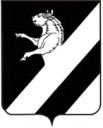 КРАСНОЯРСКИЙ  КРАЙ АЧИНСКИЙ  РАЙОН                                                                      АДМИНИСТРАЦИЯ ЛАПШИХИНСКОГО СЕЛЬСОВЕТАПОСТАНОВЛЕНИЕ14.10.2022 г.                                                                                                                                                                                        № 49-ПГОб утверждении отчета об исполнении плана реализации муниципальных программ Лапшихинского сельсовета  за 9 месяцев 2022г.         В соответствии с постановлениями Администрации Лапшихинского сельсовета от 05.08.2013 г. №67а-ПГ «Об утверждении Порядка принятия решений о разработке муниципальных программ Лапшихинского сельсовета, их формировании и реализации»,  распоряжением администрации Лапшихинского  сельсовета от 14.08.2013г №60-РГ «Об утверждении Перечня муниципальных  программ Лапшихинского сельсовета», а также решением Лапшихинского  сельского Совета  депутатов  от  20.12.2021 № 1-16Р «О бюджете Лапшихинского  сельсовета  на 2022 год и плановый период 2023 и 2024 годов», руководствуясь статьями 14, 17 Устава Лапшихинского сельсовета Ачинского района Красноярского края, постановляю:       1.Утвердить отчет об исполнении плана реализации  муниципальных программ Лапшихинского сельсовета за  9 месяцев 2022 г: - «Организация комплексного благоустройства территории  Лапшихинского сельсовета» согласно приложению 1 к настоящему постановлению;- «Содействие развитию органов местного самоуправления, реализация полномочий администрации Лапшихинского сельсовета»  согласно приложению 2 к настоящему постановлению;- «Защита населения и территории Лапшихинского сельсовета от чрезвычайных ситуаций природного и техногенного характера»  согласно приложению  3 к настоящему постановлению.        2. Контроль исполнения постановления оставляю за собой.3. Постановление вступает в силу после официального опубликования в информационном листе  «Лапшихинский вестник» и подлежит размещению на официальном сайте  в сети «Интернет» по адресу: https//lapshiha.ru.Глава Лапшихинского сельсовета                                                         О.А. ШмырьАлимова Злата Викторовна+7  (39151) 96 336Приложение 1к постановлению администрации Лапшихинского сельсоветаот 14.10.2022 № 49-ПГОтчет об исполнении плана реализации муниципальной программы: «Организация комплексного благоустройства территории Лапшихинского сельсовета» за  9 месяцев 2022 г.Приложение 2к постановлению администрации Лапшихинского сельсоветаот 14.10.2022 № 49-ПГОтчет об исполнении плана реализации муниципальной программы: «Содействие развитию органов местного самоуправления, реализация полномочий администрации Лапшихинского сельсовета» за 9 месяцев 2022 г.Приложение 3к постановлению администрации Лапшихинского сельсоветаот 14.10.2022 № 49-ПГ                                                                                                                         Отчетоб исполнении плана реализации муниципальной программы:«Защита населения и территории Лапшихинского сельсовета от чрезвычайных ситуаций природного и техногенного характера»За 9 месяцев 2022 г.КРАСНОЯРСКИЙ  КРАЙ АЧИНСКИЙ  РАЙОН                                                                      АДМИНИСТРАЦИЯ ЛАПШИХИНСКОГО СЕЛЬСОВЕТАПОСТАНОВЛЕНИЕ14.10.2022 г.                                                                                                                                                                                        № 50-ПГОб утверждении отчета об исполнении плана реализации муниципальной программы «Развитие и поддержка субъектов малого и среднего предпринимательства муниципального образования Лапшихинского сельсовета Ачинского района Красноярского края»   за  3 квартал 2022 год	В соответствии со ст. 179 Бюджетного кодекса Российской Федерации, Федеральным законом от 06.10.2003 №131-ФЗ «Об общих принципах организации местного самоуправления в Российской Федерации», статьей 13 Федерального закона от 24.07.2007 №209-ФЗ «О развитии малого и среднего предпринимательства в Российской  Федерации», Постановление  администрации Лапшихинского сельсовета от 05.08. 2013г. № 67а-ПГ «Об утверждении Порядка принятия решений о разработке муниципальных программ Лапшихинского сельсовета, их формировании и реализации», руководствуясь статьями 7, 14, 17 Устава Лапшихинского сельсовета, ПОСТАНОВЛЯЮ:	1.Утвердить отчет об исполнении плана реализации  муниципальной программы Лапшихинского сельсовета: «Развитие и поддержка субъектов малого и среднего предпринимательства муниципального образования Лапшихинского сельсовета Ачинского района Красноярского края»  за  3 квартал  2022 г.  согласно приложению 1 к настоящему постановлению.        2. Контроль за исполнением настоящего постановления оставляю за собой.         3.  Постановление вступает в силу после официального опубликования в  информационном листе   «Лапшихинский  вестник» и подлежит размещению на официальном сайте в сети «Интернет» по адресу: https://lapshiha.ru//.Глава Лапшихинского сельсовета                                          О.А. ШмырьПергунова Ирина Васильевна  8 39151 96-3-36                                                                                                                                                         Приложение 1к Порядку принятия решений о разработке муниципальных программ Лапшихинского сельсовета, их формировании и реализацииОтчет об исполнении муниципальной программыРазвитие и поддержка субъектов малого и среднего предпринимательства  муниципального образования Лапшихинского сельсовета Ачинского района Красноярского края»(наименование программы)за 3 квартал  2022 года (квартальная)   ПРОЕКТКРАСНОЯРСКИЙ  КРАЙ АЧИНСКИЙ  РАЙОН                                                                      АДМИНИСТРАЦИЯ ЛАПШИХИНСКОГО СЕЛЬСОВЕТАПОСТАНОВЛЕНИЕ2022 г.                                                                                                                                                                                        № 00-ПГОб утверждении отчета об исполнении бюджета Лапшихинского сельсовета за 9 месяцев 2022 года             В соответствии с пунктом 5 статьи 264.2 Бюджетного кодекса Российской Федерации, руководствуюсь   статьями 14, 17, 29 Устава Лапшихинского сельсовета, ПОСТАНОВЛЯЮ:  Утвердить отчет об исполнении бюджета Лапшихинскогосельсовета  за 9 месяцев 2022  года по доходам в сумме  8 724 096,98 рублей и по расходам в сумме 8 884 970,87 рублей согласно приложениям 1, 2, 3, 4, 5, 6.2. Контроль исполнения постановления оставляю за собой.             3. Постановление вступает в силу после официальногоопубликования в информационном листе «Лапшихинский вестник" и подлежит размещению на официальном сайте в сети «Интернет» по адресу:  http://lapshiha.ru/.Глава Лапшихинского сельсовета                                                      О.А. ШмырьСтепанова Елена Витальевна+7 (39151) 96 336Доходы Лапшихинского сельсовета на 2022 год за 9 месяцев 2022г.Распределение бюджетных ассигнований по целевым статьям (муниципальным программам Лапшихинского сельсовета и непрограммным направлениям деятельности), группам и подгруппам видов расходов, разделам, подразделам классификации расходов бюджета Лапшихинского сельсовета на 2022 год за 9 месяцев 2022г.на 2022 год за 9 месяцев 2022 годаСВЕДЕНИЯ  О ЧИСЛЕННОСТИ  ДЕПУТАТОВ, ВЫБОРНЫХ 	ДОЛЖНОСТНЫХ ЛИЦ МЕСТНОГО САМОУПРАВЛЕНИЯ, 	ОСУЩЕСТВЛЯЮЩИХ СВОИ ПОЛНОМОЧИЯ НА ПОСТОЯННОЙ 	ОСНОВЕ, ЛИЦ, ЗАМЕЩАЮЩИХ ИНЫЕ МУНИЦИПАЛЬНЫЕ 	ДОЛЖНОСТИ, МУНИЦИПАЛЬНЫХ СЛУЖАЩИХ  И РАБОТНИКОВ 	БЮДЖЕТНЫХ УЧРЕЖДЕНИЙ ЛАПШИХИНСКОГО СЕЛЬСОВЕТА, 	ОПЛАТА ТРУДА КОТОРЫХ ОСУЩЕСТВЛЯЕТСЯ НА ОСНОВЕ   	  	ТАРИФНОЙ СЕТКИ  ЗА  3 КВАРТАЛ 2022 ГОДАГлава сельсовета                                                                           О.А. ШмырьГлавный бухгалтер                                                                       Е.В. Степанова№ п/пНаименование основного мероприятия,контрольного события программыОтветственный 
 исполнитель  
  Результат реализации мероприятия (краткое описание)Фактическая дата начала   
реализации 
мероприятияФактическая дата окончания
реализации  
мероприятия, 
наступления  
контрольного 
событияРасходы бюджета на реализацию муниципальной      
программы, тыс. руб.Расходы бюджета на реализацию муниципальной      
программы, тыс. руб.Заключено   
контрактов на отчетную дату, тыс. руб.   
№ п/пНаименование основного мероприятия,контрольного события программыОтветственный 
 исполнитель  
  Результат реализации мероприятия (краткое описание)Фактическая дата начала   
реализации 
мероприятияФактическая дата окончания
реализации  
мероприятия, 
наступления  
контрольного 
событияпредусмотреномуниципальной программойфакт на отчетную дату Заключено   
контрактов на отчетную дату, тыс. руб.   
12345678       9Подпрограмма  1.«Обеспечение сохранности и модернизации,  внутри поселенческих дорог территории сельсовета»Подпрограмма  1.«Обеспечение сохранности и модернизации,  внутри поселенческих дорог территории сельсовета»Подпрограмма  1.«Обеспечение сохранности и модернизации,  внутри поселенческих дорог территории сельсовета»Подпрограмма  1.«Обеспечение сохранности и модернизации,  внутри поселенческих дорог территории сельсовета»Подпрограмма  1.«Обеспечение сохранности и модернизации,  внутри поселенческих дорог территории сельсовета»Подпрограмма  1.«Обеспечение сохранности и модернизации,  внутри поселенческих дорог территории сельсовета»Подпрограмма  1.«Обеспечение сохранности и модернизации,  внутри поселенческих дорог территории сельсовета»Подпрограмма  1.«Обеспечение сохранности и модернизации,  внутри поселенческих дорог территории сельсовета»Подпрограмма  1.«Обеспечение сохранности и модернизации,  внутри поселенческих дорог территории сельсовета»1.1    Расходы за счет средств краевой субсидии на содержание автомобильных дорог общего пользования местного значения за счет средств дорожного фонда Красноярского краяАдминистрация Лапшихинского сельсовета Содержание автомобильных дорог01.01.202231.12.2022155,90,00,01.2.Расходы за счет средств краевой субсидии на капитальный ремонт и ремонт автомобильных  дорог общего пользования местного значения за счет средств дорожного фонда Красноярского краяАдминистрация Лапшихинского сельсовета Ремонт автомобильных дорог с. Лапшиха 01.01.202231.12.20221021,20,00,01.3Расходы на содержание внутрипоселенческих дорог за счет средств поселения Администрация Лапшихинского сельсовета Чистка дорог от снега в зимнее время01.01.202231.12.2022219,20,00,01.4Расходы на осуществление мероприятий по содержанию сети внутрипоселковых дорог общего пользования Администрация Лапшихинского сельсоветаЧистка дорог от снега в зимнее время01.01.202231.12.2022226,50,00,01.5Софинансирование на содержание автомобильных дорог общего пользования местного значенияАдминистрация Лапшихинского сельсоветаРемонт внутри поселковых дорог01.01.202231.12.202212,60,00,0Итого по 1 подпрограмме1 635,40,00,0Подпрограмма 2. «Содержание уличного освещения на территории сельсовета»Подпрограмма 2. «Содержание уличного освещения на территории сельсовета»Подпрограмма 2. «Содержание уличного освещения на территории сельсовета»Подпрограмма 2. «Содержание уличного освещения на территории сельсовета»Подпрограмма 2. «Содержание уличного освещения на территории сельсовета»Подпрограмма 2. «Содержание уличного освещения на территории сельсовета»Подпрограмма 2. «Содержание уличного освещения на территории сельсовета»Подпрограмма 2. «Содержание уличного освещения на территории сельсовета»Подпрограмма 2. «Содержание уличного освещения на территории сельсовета»1.1Оплата электроэнергии уличного освещенияАдминистрация Лапшихинского сельсоветаОплата электроэнергии уличного освещения01.01.202231.12.2022385,0198,5385,01.2Расходы на содержание уличного  освещения (ремонт уличного освещения, замена фонарей, тех. Присоединение к сетям)Администрация Лапшихинского сельсоветаТекущий ремонт, техническое  обслуживание сетей наружного освещения населенных пунктов, приобретение электротоваров 01.01.202231.12.202270,019,719,71.3Расходы за счет средств иного межбюджетного трансфертаАдминистрация Лапшихинского сельсоветасамообложение01.01.202231.12.202230,030,030,0Итого по 2  подпрограмме485,0248,2434,7Подпрограмма 3. «Повышение уровня внутреннего благоустройства территории населенных пунктов Лапшихинского сельсовета»Подпрограмма 3. «Повышение уровня внутреннего благоустройства территории населенных пунктов Лапшихинского сельсовета»Подпрограмма 3. «Повышение уровня внутреннего благоустройства территории населенных пунктов Лапшихинского сельсовета»Подпрограмма 3. «Повышение уровня внутреннего благоустройства территории населенных пунктов Лапшихинского сельсовета»Подпрограмма 3. «Повышение уровня внутреннего благоустройства территории населенных пунктов Лапшихинского сельсовета»Подпрограмма 3. «Повышение уровня внутреннего благоустройства территории населенных пунктов Лапшихинского сельсовета»Подпрограмма 3. «Повышение уровня внутреннего благоустройства территории населенных пунктов Лапшихинского сельсовета»Подпрограмма 3. «Повышение уровня внутреннего благоустройства территории населенных пунктов Лапшихинского сельсовета»Подпрограмма 3. «Повышение уровня внутреннего благоустройства территории населенных пунктов Лапшихинского сельсовета»1.2.Организация и  проведение акарицидных обработок мест массового отдыха (софинансирование) Администрация Лапшихинского сельсоветаОбработка мест массового отдыха 01.01.202231.12.20220,00,00,01.3.Сбор, вывоз и утилизация твердых коммунальных отходов отходов с территории сельсоветаАдминистрация Лапшихинского сельсоветаВывоз ТКО01.01.202231.12.202260,045,060,01.4Организация и проведение акарицидных обработок мест массового отдыха (за счет краевого бюджета)Администрация Лапшихинского  сельсоветаОбработка мест массового отдыха01.01.202231.12.202213,213,213,21.5Расходы по благоустройству территорииАдминистрация Лапшихинского сельсоветаПриобретение стройматериалов для благоустройства территории 01.01.202231.12.202273,045,847,11.6Выполнение работ по сохранению объектов культурного наследия, расположенных на территории Красноярского края, увековечивающих память погибших в годы Великой Отечественной войны (за счет краевого бюджета)Администрация Лапшихинского сельсоветаРемонтно-реставрационные работы по сохранению объекта культурного наследия «Памятника Герою Советского Союза Ивченко М.Л.»01.01.202231.12.20220,00,00,01.7Софинансирование на выполнение работ по сохранению объектов культурного наследия, расположенных на территории Красноярского края, увековечивающих память погибших в годы Великой Отечественной войны (за счет сельского бюджета)Администрация Лапшихинского сельсоветаРемонтно-реставрационные работы по сохранению объекта культурного наследия «Памятника Герою Советского Союза Ивченко М.Л.»01.01.202231.12.20220,00,00,01.8Мероприятия по поддержке муниципального жилищного фонда Администрация Лапшихинского сельсоветаОбследование строительных конструкций  жилого дома01.01.202231.12.202220,020,020,01.9Расходы по благоустройству территории Администрация Лапшихинского сельсоветаДоговора ГПХ01.01.202231.12.2022114,574,974,91.10Расходы на мероприятия по содержанию мест захоронения Администрация Лапшихинского сельсоветаСодержание мест захоронения01.01.202231.12.20220,00,00,01.11Расходы за счет межбюджетных трансфертов Администрация Лапшихинского сельсоветаналоги01.01.202231.12.20228,98,98,91.12Расходы по благоустройства территории Администрация Лапшихинского сельсоветаБлагоустройства территории01.01.202231.12.2022179,159,959,9Итого по 3 подпрограмме 468,7267,8284,0Итого по программе:2 589,1516,0 718,7№ п/пНаименование основного мероприятия,контрольного события программыОтветственный 
 исполнитель  
  Результат реализации мероприятия (краткое описание)Фактическая дата начала   
реализации 
мероприятияФактическая дата окончания
реализации  
мероприятия, 
наступления  
контрольного 
событияРасходы бюджета на реализацию муниципальной      
программы, тыс. руб.Расходы бюджета на реализацию муниципальной      
программы, тыс. руб.Заключено   
контрактов на отчетную дату, тыс. руб.   
№ п/пНаименование основного мероприятия,контрольного события программыОтветственный 
 исполнитель  
  Результат реализации мероприятия (краткое описание)Фактическая дата начала   
реализации 
мероприятияФактическая дата окончания
реализации  
мероприятия, 
наступления  
контрольного 
событияпредусмотреномуниципальной программойфакт на отчетную дату Заключено   
контрактов на отчетную дату, тыс. руб.   
12345678       9    Мероприятия муниципальной программы «Содействие развитию органов местного самоуправления, реализация полномочий   администрации Лапшихинского сельсовета»    Мероприятия муниципальной программы «Содействие развитию органов местного самоуправления, реализация полномочий   администрации Лапшихинского сельсовета»    Мероприятия муниципальной программы «Содействие развитию органов местного самоуправления, реализация полномочий   администрации Лапшихинского сельсовета»    Мероприятия муниципальной программы «Содействие развитию органов местного самоуправления, реализация полномочий   администрации Лапшихинского сельсовета»    Мероприятия муниципальной программы «Содействие развитию органов местного самоуправления, реализация полномочий   администрации Лапшихинского сельсовета»    Мероприятия муниципальной программы «Содействие развитию органов местного самоуправления, реализация полномочий   администрации Лапшихинского сельсовета»    Мероприятия муниципальной программы «Содействие развитию органов местного самоуправления, реализация полномочий   администрации Лапшихинского сельсовета»    Мероприятия муниципальной программы «Содействие развитию органов местного самоуправления, реализация полномочий   администрации Лапшихинского сельсовета»    Мероприятия муниципальной программы «Содействие развитию органов местного самоуправления, реализация полномочий   администрации Лапшихинского сельсовета»1.    Другие общегосударственные вопросыАдминистрация   Лапшихинского   сельсовета Проведение мероприятий к дню Победы и день пожилого человека01.01.202231.12.202211,011,011,02.Межбюджетные трансферты бюджету Ачинского района (ОМС)Администрация Лапшихинского сельсоветаОсуществление полномочий в сфере установленных функций, согласно соглашению01.01.202231.12.2022755,7574,5755,73.Социальное обеспечение (доплаты к пенсиям муниципальных служащих)Администрация Лапшихинского сельсовета Социальное обеспечение (доплаты к пенсиям муниципальных служащих)01.01.202231.12.2022204,6133,7204,64.Противодействие коррупции в муниципальном образовании Лапшихинский сельсовет Администрация Лапшихинского сельсовета Противодействие коррупции в муниципальном образовании Лапшихинский сельсовет01.01.202231.12.20220,50,00,55.Межбюджетные трансферты на осуществление полномочий посещений на фининсирование расходов по капитальному ремонту, реконструкции находящихся в муниципальной собственности обьектов коммунальной инфраструктуры, источников тепловой энергии и тепловых сетей, обьектов электросетевого  хозяйства и источников электрической энергии.Администрация Лапшихинского сельсоветаКапитальный ремонт01.01.202231.12.20222800,02800,02800,0Итого по программе:3 771,83 519,23 771,8№п/п№п/пНаименование основного мероприятия, контрольного события программыОтветственный исполнительОтветственный исполнительРезультат реализации мероприятия (краткое описание)Фактическая дата начала реализации мероприятияФактическая дата окончания реализации мероприятия, наступления контрольного события Фактическая дата окончания реализации мероприятия, наступления контрольного события Расходы бюджета на реализацию муниципальной программы, тыс.руб.Расходы бюджета на реализацию муниципальной программы, тыс.руб.Заключено контрактов на отчетную дату, тыс.руб.№п/п№п/пНаименование основного мероприятия, контрольного события программыОтветственный исполнительОтветственный исполнительРезультат реализации мероприятия (краткое описание)Фактическая дата начала реализации мероприятияФактическая дата окончания реализации мероприятия, наступления контрольного события Фактическая дата окончания реализации мероприятия, наступления контрольного события Предусмотрено муниципальной программойФакт на отчетную датуЗаключено контрактов на отчетную дату, тыс.руб.112334566789Подпрограмма 1. «Обеспечение первичных мер пожарной безопасности на территории Лапшихинского сельсовета»Подпрограмма 1. «Обеспечение первичных мер пожарной безопасности на территории Лапшихинского сельсовета»Подпрограмма 1. «Обеспечение первичных мер пожарной безопасности на территории Лапшихинского сельсовета»Подпрограмма 1. «Обеспечение первичных мер пожарной безопасности на территории Лапшихинского сельсовета»Подпрограмма 1. «Обеспечение первичных мер пожарной безопасности на территории Лапшихинского сельсовета»Подпрограмма 1. «Обеспечение первичных мер пожарной безопасности на территории Лапшихинского сельсовета»Подпрограмма 1. «Обеспечение первичных мер пожарной безопасности на территории Лапшихинского сельсовета»Подпрограмма 1. «Обеспечение первичных мер пожарной безопасности на территории Лапшихинского сельсовета»Подпрограмма 1. «Обеспечение первичных мер пожарной безопасности на территории Лапшихинского сельсовета»Подпрограмма 1. «Обеспечение первичных мер пожарной безопасности на территории Лапшихинского сельсовета»Подпрограмма 1. «Обеспечение первичных мер пожарной безопасности на территории Лапшихинского сельсовета»Подпрограмма 1. «Обеспечение первичных мер пожарной безопасности на территории Лапшихинского сельсовета»1.11.1Расходы на обеспечение первичных мер пожарной безопасности за счет средств краевого бюджетаАдминистрация Лапшихинского сельсоветаАдминистрация Лапшихинского сельсоветаУстановка звукового оповещения людей на случай ЧС01.01.202231.12.202231.12.202240,940,940,91.21.2Софинансирование за счет средств поселения расходов на обеспечение первичных мер пожарной безопасностиАдминистрация Лапшихинского сельсоветаАдминистрация Лапшихинского сельсоветаУстановка звукового оповещения людей на случай ЧС01.01.202231.12.202231.12.20222,22,22,21.31.3Заработная плата пожарниковАдминистрация Лапшихинского сельсоветаАдминистрация Лапшихинского сельсоветаЗаработная плата пожарников01.01.202231.12.202231.12.2022514,3314,90,01.41.4Содержание пожарного постаАдминистрация Лапшихинского сельсоветаАдминистрация Лапшихинского сельсоветаСодержание гаража01.01.202231.12.202231.12.2022202,082,382,31.51.5Опашка минерализованных противопожарных защитных полосАдминистрация Лапшихинского сельсоветаАдминистрация Лапшихинского сельсоветаОпашка полосы 23,701.01.202231.12.202231.12.2022100,00,00,01.61.6Региональные выплаты и выплаты заработной платыАдминистрация Лапшихинского сельсоветаАдминистрация Лапшихинского сельсоветаВыплаты заработной платы01.01.202231.12.202231.12.20220,00,00,01.71.7Коммунальные услуги и электроэнергияАдминистрация Лапшихинского сельсоветаАдминистрация Лапшихинского сельсоветаОплата электроэнергии здании пожарного поста01.01.202231.12.202231.12.2022516,0410,6516,0Итого по 1 подпрограмме1 375,4850,9641,4Подпрограмма 2. «Проведение мероприятий по профилактике терроризма и экстремизма, а также минимизации и (или) ликвидацииПодпрограмма 2. «Проведение мероприятий по профилактике терроризма и экстремизма, а также минимизации и (или) ликвидацииПодпрограмма 2. «Проведение мероприятий по профилактике терроризма и экстремизма, а также минимизации и (или) ликвидацииПодпрограмма 2. «Проведение мероприятий по профилактике терроризма и экстремизма, а также минимизации и (или) ликвидацииПодпрограмма 2. «Проведение мероприятий по профилактике терроризма и экстремизма, а также минимизации и (или) ликвидацииПодпрограмма 2. «Проведение мероприятий по профилактике терроризма и экстремизма, а также минимизации и (или) ликвидацииПодпрограмма 2. «Проведение мероприятий по профилактике терроризма и экстремизма, а также минимизации и (или) ликвидацииПодпрограмма 2. «Проведение мероприятий по профилактике терроризма и экстремизма, а также минимизации и (или) ликвидацииПодпрограмма 2. «Проведение мероприятий по профилактике терроризма и экстремизма, а также минимизации и (или) ликвидацииПодпрограмма 2. «Проведение мероприятий по профилактике терроризма и экстремизма, а также минимизации и (или) ликвидацииПодпрограмма 2. «Проведение мероприятий по профилактике терроризма и экстремизма, а также минимизации и (или) ликвидацииПодпрограмма 2. «Проведение мероприятий по профилактике терроризма и экстремизма, а также минимизации и (или) ликвидации1.11.1Изготовление печатных памяток, плакатов по тематике противодействия экстремизма и терроризмаАдминистрация Лапшихинского сельсоветаАдминистрация Лапшихинского сельсоветаПриобретены плакаты по тематике «Мероприятия по профилактике терроризма и экстремизма»01.01.202231.12.202231.12.20222,50,00,0Итог по 2 подпрограмме2,50,00,0Итого  по программе1377,9850,9641,4       Подпрограмма 3 «Безопасное и эффективное использование водных объектов территории Лапшихинского сельсовета»       Подпрограмма 3 «Безопасное и эффективное использование водных объектов территории Лапшихинского сельсовета»       Подпрограмма 3 «Безопасное и эффективное использование водных объектов территории Лапшихинского сельсовета»       Подпрограмма 3 «Безопасное и эффективное использование водных объектов территории Лапшихинского сельсовета»       Подпрограмма 3 «Безопасное и эффективное использование водных объектов территории Лапшихинского сельсовета»       Подпрограмма 3 «Безопасное и эффективное использование водных объектов территории Лапшихинского сельсовета»       Подпрограмма 3 «Безопасное и эффективное использование водных объектов территории Лапшихинского сельсовета»       Подпрограмма 3 «Безопасное и эффективное использование водных объектов территории Лапшихинского сельсовета»       Подпрограмма 3 «Безопасное и эффективное использование водных объектов территории Лапшихинского сельсовета»       Подпрограмма 3 «Безопасное и эффективное использование водных объектов территории Лапшихинского сельсовета»       Подпрограмма 3 «Безопасное и эффективное использование водных объектов территории Лапшихинского сельсовета»       Подпрограмма 3 «Безопасное и эффективное использование водных объектов территории Лапшихинского сельсовета»1.1Расходы по эксплуатации и использованию водных объектовРасходы по эксплуатации и использованию водных объектовРасходы по эксплуатации и использованию водных объектовАдминистрация Лапшихинского сельсоветаРасходы по эксплуатации и использованию водных объектов01.01.202231.12.2022250,0250,00,00,0Итог по 3 подпрограммеИтог по 3 подпрограммеИтог по 3 подпрограмме250,0250,00,00,0Итого  по программеИтого  по программеИтого  по программе1 627,91 627,90,00,0Всего по муниципальным программам7 988,84 886,25 131,9Наименование  программы, подпрограмм, отдельного мероприятияНаименование ГРБСКод бюджетной классификации Код бюджетной классификации Код бюджетной классификации Код бюджетной классификации Источники финансированияРасходы текущего года
(тыс. руб.)Расходы текущего года
(тыс. руб.)Расходы текущего года
(тыс. руб.)Расходы текущего года
(тыс. руб.)Расходы текущего года
(тыс. руб.)Достигнутые результаты от реализованных программных мероприятий (в натуральном выражении), эффект    Наименование  программы, подпрограмм, отдельного мероприятияНаименование ГРБСГРБСРз
ПрЦСРВРИсточники финансированияПлан на 2022год        Июль-сентябрь2022года        Июль-сентябрь2022годаПлановый период	Плановый период	Достигнутые результаты от реализованных программных мероприятий (в натуральном выражении), эффект    Наименование  программы, подпрограмм, отдельного мероприятияНаименование ГРБСГРБСРз
ПрЦСРВРИсточники финансированияПлан на 2022год	Уточненный 	планфакт1-ый год2-ой годДостигнутые результаты от реализованных программных мероприятий (в натуральном выражении), эффект    Муниципальная  программа«Развитие и поддержка субъектов малого и среднего предпринимательства  муниципального образования Лапшихинского сельсовета Ачинского района Красноярского края»всего расходные обязательства по программеВсего, в том числе:0,000,000,000,00   0,00Муниципальная  программа«Развитие и поддержка субъектов малого и среднего предпринимательства  муниципального образования Лапшихинского сельсовета Ачинского района Красноярского края»всего расходные обязательства по программеФБМуниципальная  программа«Развитие и поддержка субъектов малого и среднего предпринимательства  муниципального образования Лапшихинского сельсовета Ачинского района Красноярского края»всего расходные обязательства по программеКБ0,00        0,000,000,000,00Муниципальная  программа«Развитие и поддержка субъектов малого и среднего предпринимательства  муниципального образования Лапшихинского сельсовета Ачинского района Красноярского края»всего расходные обязательства по программеМБ0,000,00       0,000,000,00Муниципальная  программа«Развитие и поддержка субъектов малого и среднего предпринимательства  муниципального образования Лапшихинского сельсовета Ачинского района Красноярского края»всего расходные обязательства по программеВнебюджетные источникиМуниципальная  программа«Развитие и поддержка субъектов малого и среднего предпринимательства  муниципального образования Лапшихинского сельсовета Ачинского района Красноярского края»всего расходные обязательства по программеЮридические лицаМуниципальная  программа«Развитие и поддержка субъектов малого и среднего предпринимательства  муниципального образования Лапшихинского сельсовета Ачинского района Красноярского края»в том числе по ГРБС: Всего, в том числе:Муниципальная  программа«Развитие и поддержка субъектов малого и среднего предпринимательства  муниципального образования Лапшихинского сельсовета Ачинского района Красноярского края»в том числе по ГРБС: ФБМуниципальная  программа«Развитие и поддержка субъектов малого и среднего предпринимательства  муниципального образования Лапшихинского сельсовета Ачинского района Красноярского края»в том числе по ГРБС: КБМуниципальная  программа«Развитие и поддержка субъектов малого и среднего предпринимательства  муниципального образования Лапшихинского сельсовета Ачинского района Красноярского края»в том числе по ГРБС: МБМуниципальная  программа«Развитие и поддержка субъектов малого и среднего предпринимательства  муниципального образования Лапшихинского сельсовета Ачинского района Красноярского края»в том числе по ГРБС: Внебюджетные источникиМуниципальная  программа«Развитие и поддержка субъектов малого и среднего предпринимательства  муниципального образования Лапшихинского сельсовета Ачинского района Красноярского края»в том числе по ГРБС: Юридические лицаМероприятия: 1.Анализ проблем, возникновения при открытии объекта малого предпринимательствавсего расходные обязательства по подпрограммеВсего, в том числе:0,000,00      0,000,000,00Мероприятия: 1.Анализ проблем, возникновения при открытии объекта малого предпринимательствавсего расходные обязательства по подпрограммеФБМероприятия: 1.Анализ проблем, возникновения при открытии объекта малого предпринимательствавсего расходные обязательства по подпрограммеКБ0,000,00      0,000,000,00Мероприятия: 1.Анализ проблем, возникновения при открытии объекта малого предпринимательствавсего расходные обязательства по подпрограммеМБ        0,00       0,00     0,000,000,00Мероприятия: 1.Анализ проблем, возникновения при открытии объекта малого предпринимательствавсего расходные обязательства по подпрограммеВнебюджетные источникиМероприятия: 1.Анализ проблем, возникновения при открытии объекта малого предпринимательствавсего расходные обязательства по подпрограммеЮридические лицаМероприятия: 1.Анализ проблем, возникновения при открытии объекта малого предпринимательствав том числе по ГРБС:81304090110000000244Всего, в том числе:0,000,000,000,000,00Мероприятия: 1.Анализ проблем, возникновения при открытии объекта малого предпринимательствав том числе по ГРБС:ФБМероприятия: 1.Анализ проблем, возникновения при открытии объекта малого предпринимательствав том числе по ГРБС:КБ    0,000,000,000,000,00Мероприятия: 1.Анализ проблем, возникновения при открытии объекта малого предпринимательствав том числе по ГРБС:МБ     0,000,000,000,000,00Мероприятия: 1.Анализ проблем, возникновения при открытии объекта малого предпринимательствав том числе по ГРБС:Внебюджетные источникиМероприятия: 1.Анализ проблем, возникновения при открытии объекта малого предпринимательствав том числе по ГРБС:Юридические лицаМероприятие:2.Организация участия в съездах, конференциях, семинарах представителей малого предпринимательствавсего расходные обязательства Всего, в том числе:0,000,000,000,000,00Мероприятие:2.Организация участия в съездах, конференциях, семинарах представителей малого предпринимательствавсего расходные обязательства ФБМероприятие:2.Организация участия в съездах, конференциях, семинарах представителей малого предпринимательствавсего расходные обязательства КБ0,000,000,000,000,00Мероприятие:2.Организация участия в съездах, конференциях, семинарах представителей малого предпринимательствавсего расходные обязательства МБМероприятие:2.Организация участия в съездах, конференциях, семинарах представителей малого предпринимательствавсего расходные обязательства Внебюджетные источникиМероприятие:2.Организация участия в съездах, конференциях, семинарах представителей малого предпринимательствавсего расходные обязательства Юридические лицаМероприятие:2.Организация участия в съездах, конференциях, семинарах представителей малого предпринимательствав том числе по ГРБС:81304090110073930244Всего, в том числе:0,000,000,000,000,00Мероприятие:2.Организация участия в съездах, конференциях, семинарах представителей малого предпринимательствав том числе по ГРБС:ФБМероприятие:2.Организация участия в съездах, конференциях, семинарах представителей малого предпринимательствав том числе по ГРБС:КБ0,000,000,000,000,00Мероприятие:2.Организация участия в съездах, конференциях, семинарах представителей малого предпринимательствав том числе по ГРБС:МБМероприятие:2.Организация участия в съездах, конференциях, семинарах представителей малого предпринимательствав том числе по ГРБС:Внебюджетные источникиМероприятие:2.Организация участия в съездах, конференциях, семинарах представителей малого предпринимательствав том числе по ГРБС:Юридические лицаМероприятие:3.Оказание консультационной и информационной поддержки субъектам малого предпринимательствавсего расходные обязательства Всего, в том числе:0,000,000,000,00    0,00Мероприятие:3.Оказание консультационной и информационной поддержки субъектам малого предпринимательствавсего расходные обязательства ФБМероприятие:3.Оказание консультационной и информационной поддержки субъектам малого предпринимательствавсего расходные обязательства КБ0,00        0,000,000,000,00Мероприятие:3.Оказание консультационной и информационной поддержки субъектам малого предпринимательствавсего расходные обязательства МБМероприятие:3.Оказание консультационной и информационной поддержки субъектам малого предпринимательствавсего расходные обязательства Внебюджетные источникиМероприятие:3.Оказание консультационной и информационной поддержки субъектам малого предпринимательствавсего расходные обязательства Юридические лицаМероприятие:3.Оказание консультационной и информационной поддержки субъектам малого предпринимательствав том числе по ГРБС:813040901100S3930244Всего, в том числе:0,000,000,000,000,00Мероприятие:3.Оказание консультационной и информационной поддержки субъектам малого предпринимательствав том числе по ГРБС:ФБМероприятие:3.Оказание консультационной и информационной поддержки субъектам малого предпринимательствав том числе по ГРБС:КБ0,000,000,000,000,00Мероприятие:3.Оказание консультационной и информационной поддержки субъектам малого предпринимательствав том числе по ГРБС:МБМероприятие:3.Оказание консультационной и информационной поддержки субъектам малого предпринимательствав том числе по ГРБС:Внебюджетные источникиМероприятие:3.Оказание консультационной и информационной поддержки субъектам малого предпринимательствав том числе по ГРБС:Юридические лицаМероприятия:4.Организация освещения в средствах массовой информации, на сайте поселения вопросов развития малого предпринимательствавсего расходные обязательстваВсего, в том числе:0,000,000,000,000,00Мероприятия:4.Организация освещения в средствах массовой информации, на сайте поселения вопросов развития малого предпринимательствавсего расходные обязательстваФБМероприятия:4.Организация освещения в средствах массовой информации, на сайте поселения вопросов развития малого предпринимательствавсего расходные обязательстваКБМероприятия:4.Организация освещения в средствах массовой информации, на сайте поселения вопросов развития малого предпринимательствавсего расходные обязательстваМБ0,000,000,000,000,00Мероприятия:4.Организация освещения в средствах массовой информации, на сайте поселения вопросов развития малого предпринимательствавсего расходные обязательстваВнебюджетные источникиМероприятия:4.Организация освещения в средствах массовой информации, на сайте поселения вопросов развития малого предпринимательствавсего расходные обязательстваЮридические лицаМероприятия:4.Организация освещения в средствах массовой информации, на сайте поселения вопросов развития малого предпринимательствав том числе по ГРБС81304090110094090244Всего, в том числе:0,000,000,000,00    0,00Мероприятия:4.Организация освещения в средствах массовой информации, на сайте поселения вопросов развития малого предпринимательствав том числе по ГРБСФБМероприятия:4.Организация освещения в средствах массовой информации, на сайте поселения вопросов развития малого предпринимательствав том числе по ГРБСКБМероприятия:4.Организация освещения в средствах массовой информации, на сайте поселения вопросов развития малого предпринимательствав том числе по ГРБСМБ0,000,000,000,000,00Мероприятия:4.Организация освещения в средствах массовой информации, на сайте поселения вопросов развития малого предпринимательствав том числе по ГРБСВнебюджетные источникиМероприятия:4.Организация освещения в средствах массовой информации, на сайте поселения вопросов развития малого предпринимательствав том числе по ГРБСЮридические лицаМероприятия:5.Проведение мониторинга по вопросам занятости населения в сфере малого и среднего предпринимательстваВсего, в том числе:0,00	0,000,000,000,00ФБКБМБ0,000,000,000,000,00Внебюджетные источникиЮридические лицав том числе по ГРБС81304090110094100244Всего, в том числе:      0,000,000,000,000,00ФБКБМБ0,000,000,000,000,00Приложение 1к постановлению администрацииЛапшихинского сельсоветаот       2022  № 00-ПГ№ строкиКод классификации доходов бюджетаКод классификации доходов бюджетаКод классификации доходов бюджетаКод классификации доходов бюджетаКод классификации доходов бюджетаКод классификации доходов бюджетаКод классификации доходов бюджетаКод классификации доходов бюджетаКод классификации доходов бюджетаКод классификации доходов бюджетаКод классификации доходов бюджетаКод классификации доходов бюджетаКод классификации доходов бюджетаКод классификации доходов бюджетаКод классификации доходов бюджетаКод классификации доходов бюджетаНаименование кода классификации доходов бюджетаДоходы сельского бюджета 2022 годаДоходы сельского бюджета 2022 годаДоходы сельского бюджета 2022 годаУточненные доходы сельского бюджета 2022 годаУточненные доходы сельского бюджета 2022 годаИсполнение бюджета 2022 годаИсполнение бюджета 2022 годаПроцент исполненияПроцент исполнения№ строкиКод классификации доходов бюджетаКод классификации доходов бюджетаКод классификации доходов бюджетаКод классификации доходов бюджетаКод классификации доходов бюджетаКод классификации доходов бюджетаКод классификации доходов бюджетаКод классификации доходов бюджетаКод классификации доходов бюджетаКод классификации доходов бюджетаКод классификации доходов бюджетаКод классификации доходов бюджетаКод классификации доходов бюджетаКод классификации доходов бюджетаКод классификации доходов бюджетаКод классификации доходов бюджетаНаименование кода классификации доходов бюджетаДоходы сельского бюджета 2022 годаДоходы сельского бюджета 2022 годаДоходы сельского бюджета 2022 годаУточненные доходы сельского бюджета 2022 годаУточненные доходы сельского бюджета 2022 годаИсполнение бюджета 2022 годаИсполнение бюджета 2022 годаПроцент исполненияПроцент исполнения№ строкиКод классификации доходов бюджетаКод классификации доходов бюджетаКод классификации доходов бюджетаКод классификации доходов бюджетаКод классификации доходов бюджетаКод классификации доходов бюджетаКод классификации доходов бюджетаКод классификации доходов бюджетаКод классификации доходов бюджетаКод классификации доходов бюджетаКод классификации доходов бюджетаКод классификации доходов бюджетаКод классификации доходов бюджетаКод классификации доходов бюджетаКод классификации доходов бюджетаКод классификации доходов бюджетаНаименование кода классификации доходов бюджетаДоходы сельского бюджета 2022 годаДоходы сельского бюджета 2022 годаДоходы сельского бюджета 2022 годаУточненные доходы сельского бюджета 2022 годаУточненные доходы сельского бюджета 2022 годаИсполнение бюджета 2022 годаИсполнение бюджета 2022 годаПроцент исполненияПроцент исполнения№ строкиКод главного администратораКод группыКод группыКод подгруппыКод подгруппыКод статьиКод статьиКод подстатьиКод подстатьиКод элементаКод элементаКод группы подвидаКод группы подвидаКод аналитической группы подвидаКод аналитической группы подвида№ строкиКод главного администратораКод группыКод группыКод подгруппыКод подгруппыКод статьиКод статьиКод подстатьиКод подстатьиКод элементаКод элементаКод группы подвидаКод группы подвидаКод аналитической группы подвидаКод аналитической группы подвида1122334455667788910101010101212131310000001100000000000000000000000000000000НАЛОГОВЫЕ И НЕНАЛОГОВЫЕ ДОХОДЫ580 400,00580 400,00580 400,00581 100,00581 100,00376 180,87376 180,8764,764,721821821101010000000000000000000000110110НАЛОГИ НА ПРИБЫЛЬ, ДОХОДЫ101 600,00101 600,00101 600,00101 600,00101 600,0074 409,1574 409,1573,273,231821821101010202000000010100000000110110Налог на доходы физических лиц101 600,00101 600,00101 600,00101 600,00101 600,0074 409,1574 409,1573,273,241821821101010202010010010100000000110110Налог на доходы физический лиц с доходов, источником которых является налоговый агент,  за исключением доходов, в отношении которых исчисление и уплата налога осуществляется в соответствии со статьями 227, 2271 и 228 НК РФ101 300,00101 300,00101 300,00101 300,00101 300,0074 409,1574 409,1573,573,551821821101010202030030010100000000110110Налог на доходы физических лиц с доходов, полученных физическими лицами в соответствии со статьей 228 Налогового кодекса Российской Федерации300,00300,00300,00300,00300,000,000,000,00,060000001103030000000000000000000000000000НАЛОГИ НА ТОВАРЫ (РАБОТЫ, УСЛУГИ), РЕАЛИЗУЕМЫЕ НА ТЕРРИТОРИИ РОССИЙСКОЙ ФЕДЕРАЦИИ231 800,00231 800,00231 800,00231 800,00231 800,00199 353,55199 353,5586,086,071001001103030202000000010100000000110110Акцизы по подакцизным товарам (продукции), производимым на территории Российской Федерации231 800,00231 800,00231 800,00231 800,00231 800,00199 353,55199 353,5586,086,081001001103030202230230010100000000110110Доходы от уплаты акцизов на дизельное топливо, подлежащие распределению между бюджетами субъектов Российской Федерации и местными бюджетами с учетом установленных дифференцированных нормативов отчислений в местные бюджеты104 800,00104 800,00104 800,00104 800,00104 800,0097 474,1097 474,1093,093,091001001103030202231231010100000000110110Доходы от уплаты акцизов на дизельное топливо, подлежащие распределению между бюджетами субъектов Российской Федерации и местными бюджетами с учетом установленных дифференцированных нормативов отчислений в местные бюджеты (по нормативам, установленным федеральным законом о федеральном бюджете в целях формирования дорожных фондов субъектов Российской Федерации)104 800,00104 800,00104 800,00104 800,00104 800,0097 474,1097 474,1093,093,0101001001103030202240240010100000000110110Доходы от уплаты акцизов на моторные масла для дизельных и (или) карбюраторных (инжекторных двигателей, подлежащие распределению между бюджетами субъектов Российской Федерации и местными бюджетами с учетом установленных дифференцированных нормативов отчислений в местные бюджеты600,00600,00600,00600,00600,00551,42551,4291,991,9111001001103030202241241010100000000110110Доходы от уплаты акцизов на моторные масла для дизельных и (или) карбюраторных (инжекторных) двигателей, подлежащие распределению между бюджетами субъектов Российской Федерации и местными бюджетами с учетом установленных дифференцированных нормативов отчислений в местные бюджеты (по нормативам, установленным федеральным законом о федеральном бюджете в целях формирования дорожных фондов субъектов Российской Федерации)600,00600,00600,00600,00600,00551,42551,4291,991,9121001001103030202250250010100000000110110Доходы от уплаты акцизов на автомобильный бензин, подлежащие распределению между бюджетами субъектов Российской Федерации и местными бюджетами с учетом установленных дифференцированных нормативов отчислений в местные бюджеты139 500,00139 500,00139 500,00139 500,00139 500,00112 209,11112 209,1180,480,4131001001103030202251251010100000000110110Доходы от уплаты акцизов на автомобильный бензин, подлежащие распределению между бюджетами субъектов Российской Федерации и местными бюджетами с учетом установленных дифференцированных нормативов отчислений в местные бюджеты (по нормативам, установленным федеральным законом о федеральном бюджете в целях формирования дорожных фондов субъектов Российской Федерации)139 500,00139 500,00139 500,00139 500,00139 500,00112 209,11112 209,1180,480,4141001001103030202260260010100000000110110Доходы от уплаты акцизов на прямогонный бензин, подлежащие распределению между бюджетами субъектов Российской Федерации и местными бюджетами с учетом установленных дифференцированных нормативов отчислений в местные бюджеты-13 100,00-13 100,00-13 100,00-13 100,00-13 100,00-10 881,08-10 881,0883,183,1151001001103030202261261010100000000110110Доходы от уплаты акцизов на прямогонный бензин, подлежащие распределению между бюджетами субъектов Российской Федерации и местными бюджетами с учетом установленных дифференцированных нормативов отчислений в местные бюджеты (по нормативам, установленным федеральным законом о федеральном бюджете в целях формирования дорожных фондов субъектов Российской Федерации)-13 100,00-13 100,00-13 100,00-13 100,00-13 100,00-10 881,08-10 881,0883,183,1160000001106060000000000000000000000000000НАЛОГИ НА ИМУЩЕСТВО237 000,00237 000,00237 000,00237 000,00237 000,0092 118,1792 118,1738,938,9171821821106060101000000000000000000110110Налог на имущество физических лиц21 400,0021 400,0021 400,0021 400,0021 400,005 446,415 446,4125,525,5181821821106060101030030101000000000110110Налог на имущество физических лиц, взимаемый по ставкам, применяемым к объектам  налогообложения, расположенным в границах поселений21 400,0021 400,0021 400,0021 400,0021 400,005 446,415 446,4125,525,5191821821106060000000000000000000000110110Земельный налог 215 600,00215 600,00215 600,00215 600,00215 600,0086 671,7686 671,7640,240,2201821821106060606030030000000000000110110Земельный налог с организаций59 200,0059 200,0059 200,0059 200,0059 200,0050 537,0050 537,0085,485,4211821821106060606033033101000000000110110Земельный налог с организаций, обладающих земельным участком, расположенным в границах сельских поселений 59 200,0059 200,0059 200,0059 200,0059 200,0050 537,0050 537,0085,485,4221821821106060606040040000000000000110110Земельный налог с физических лиц156 400,00156 400,00156 400,00156 400,00156 400,0036 134,7636 134,7623,123,1231821821106060606043043101000000000110110Земельный налог с физических лиц, обладающих земельным участком, расположенным в границах сельских поселений156 400,00156 400,00156 400,00156 400,00156 400,0036 134,7636 134,7623,123,1240000001108080000000000000000000000000000ГОСУДАРСТВЕННАЯ ПОШЛИНА0,000,000,00700,00700,00700,00700,00100,0100,0258138131108080404000000010100000000110110Государственная пошлина за совершение нотариальных действий (за исключением действий, совершаемых консульскими учреждениями Российской Федерации)0,000,000,00700,00700,00700,00700,00100,0100,0268138131108080404020020010110001000110110Государственная пошлина за совершение нотариальных действий должностными лицами органов местного самоуправления, уполномоченными в соответствии с законодательными актами Российской Федерации на совершение нотариальных действий (налог)0,000,000,00700,00700,00700,00700,00100,0100,0270000001117170000000000000000000000000000ПРОЧИЕ НЕНАЛОГОВЫЕ ДОХОДЫ10 000,0010 000,0010 000,0010 000,0010 000,009 600,009 600,0096,096,0288138131117171414000000000000000000150150Средства самообложения граждан10 000,0010 000,0010 000,0010 000,0010 000,009 600,009 600,0096,096,0298138131117171414030030101000000000150150Средства самообложения граждан, зачисляемые в бюджет поселения10 000,0010 000,0010 000,0010 000,0010 000,009 600,009 600,0096,096,0300000002200000000000000000000000000000000БЕЗВОЗМЕЗДНЫЕ ПОСТУПЛЕНИЯ8 814 340,008 814 340,008 814 340,0013 476 594,9113 476 594,918 347 916,118 347 916,1161,961,9310000002202020000000000000000000000000000БЕЗВОЗМЕЗДНЫЕ ПОСТУПЛЕНИЯ ОТ ДРУГИХ БЮДЖЕТОВ БЮДЖЕТНОЙ СИСТЕМЫ РОССИЙСКОЙ ФЕДЕРАЦИИ8 814 340,008 814 340,008 814 340,0013 421 446,8013 421 446,808 292 768,008 292 768,0061,861,8328138132202020101000000000000000000000000Дотации бюджетам бюджетной системы Российской Федерации3 429 400,003 429 400,003 429 400,003 429 400,003 429 400,002 497 600,002 497 600,0072,872,8338138132202021515001001101000000000150150Дотации бюджетам сельских поселений на выравнивание бюджетной обеспеченности из бюджета Российской Федерации                                                     556 800,00556 800,00556 800,00556 800,00556 800,00417 600,00417 600,0075,075,0348138132202021616001001101000000000150150Дотации бюджетам сельских поселений на выравнивание бюджетной обеспеченности из бюджетов муниципальных районов                                   2 872 600,002 872 600,002 872 600,002 872 600,002 872 600,002 080 000,002 080 000,0072,472,4358138132202022020000000000000000000150150Субсидии бюджетам бюджетной системы Российской Федерации (межбюджетные субсидии)0,000,000,003 787 600,003 787 600,002 766 400,002 766 400,0073,073,0368138132202022929999999101075097509150150Прочие субсидии бюджетам поселений (на капитальный ремонт и ремонт автомобильных дорог общего пользования местного значения за счет средств дорожного фонда Красноярского края)0,000,000,001 021 200,001 021 200,000,000,000,00,0378138132202022929999999101075717571150150Прочие субсидии бюджетам сельских поселений (на финансирование расходов по капитальному ремонту, реконструкции находящихся в муниципальной собственности объектов коммунальной инфраструктуры, источников тепловой энергии и тепловых сетей, объектов электросетевого хозяйства и источников электрической энергии, а также на приобретение технологического оборудования, спецтехники для обеспечения функционирования систем теплоснабжения, электроснабжения, водоснабжения, водоотведения и очистки сточных вод)0,000,000,002 766 400,002 766 400,002 766 400,002 766 400,00100,0100,0388138132202020303000000000000000000000000Субвенции бюджетам бюджетной системы Российской Федерации107 000,00107 000,00107 000,00111 297,00111 297,0080 535,0080 535,0072,472,4398138132202023030024024101075147514150150Субвенции бюджетам сельских поселений на выполнение передаваемых полномочий субъектов Российской Федерации (на создание и обеспечение деятельности административных комиссий)2 500,002 500,002 500,002 582,002 582,001 954,001 954,0075,775,7408138132202023535118118101000000000150150Субвенции на осуществление государственных полномочий по первичному воинскому учету на территориях, где отсутствуют военные комиссариаты104 500,00104 500,00104 500,00108 715,00108 715,0078 581,0078 581,0072,372,3418138132202020404000000000000000000000000Иные межбюджетные трансферты5 277 940,005 277 940,005 277 940,006 093 149,806 093 149,802 948 233,002 948 233,00637,91637,91428138132202024040014014101082068206150150Межбюджетные трансферты, передаваемые бюджетам сельских поселений из бюджетов муниципальных районов на осуществление части полномочий по решению вопросов местного значения в соответствии с заключенными соглашениями (на содержание мест накопления твердых коммунальных отходов)0,000,000,00179 088,80179 088,8018 446,0018 446,0010,310,3438138132202024949999999101010341034150150Прочие межбюджетные трансферты бюджетам сельских поселений (на финансовое обеспечение (возмещение) расходных обязательств муниципальных образований, связанных с увеличением с 1 июня 2022 года региональных выплат)0,000,000,00333 880,00333 880,00190 795,00190 795,0057,157,1448138132202024949999999101027242724150150Прочие межбюджетные трансферты бюджетам сельских поселений (на частичную компенсацию расходов на повышение оплаты труда отдельным категориям работников бюджетной сферы)0,000,000,00175 630,00175 630,0087 816,0087 816,0050,050,0458138132202024949999999101073887388150150Прочие межбюджетные трансферты бюджетам сельских поселений (на поддержку самообложения граждан для решения вопросов местного значения)0,000,000,0030 000,0030 000,0030 000,0030 000,00100,0100,0468138132202024949999999101074127412150150Иные межбюджетные трансферты бюджетам сельских поселений  (на обеспечение первичных мер пожарной безопасности)0,000,000,0040 900,0040 900,0040 900,0040 900,00100,0100,0478138132202024949999999101075557555150150Прочие межбюджетные трансферты на организацию и проведение акарицидных обработок мест массового отдыха населения0,000,000,0013 171,0013 171,0013 171,0013 171,00100,0100,0488138132202024949999999101077457745150150Прочие межбюджетные трансферты бюджетам сельских поселений (за содействие развитию налогового потенциала)0,000,000,008 940,008 940,008 940,008 940,00100,0100,0498138132202024949999999101082028202150150Прочие межбюджетные трансферты, передаваемые бюджетам сельских поселений  (на поддержку мер по обеспечению сбалансированности бюджетов поселений)4 397 500,004 397 500,004 397 500,004 431 100,004 431 100,002 014 760,002 014 760,0045,545,5508138132202024949999999101082048204150150Прочие межбюджетные трансферты бюджетам поселений  на создание дорожных фондов155 900,00155 900,00155 900,00155 900,00155 900,000,000,000,00,0518138132202024949999999101082088208150150Прочие межбюджетные трансферты, передаваемые бюджетам сельских поселений  (на выполнение полномочий, переданных на уровень муниципального района)724 540,00724 540,00724 540,00724 540,00724 540,00543 405,00543 405,0075,075,0520000002218180000000000000000000000000000ДОХОДЫ БЮДЖЕТОВ БЮДЖЕТНОЙ СИСТЕМЫ РОССИЙСКОЙ ФЕДЕРАЦИИ ОТ ВОЗВРАТА  ОСТАТКОВ СУБСИДИЙ, СУБВЕНЦИЙ И ИНЫХ МЕЖБЮДЖЕТНЫХ ТРАНСФЕРТОВ, ИМЕЮЩИХ ЦЕЛЕВОЕ НАЗНАЧЕНИЕ, ПРОШЛЫХ ЛЕТ0,000,000,0055 148,1155 148,1155 148,1155 148,11100,0100,0538138132218186060010010101000000000150150Доходы бюджетов сельских поселений от возврата остатков субсидий, субвенций и иных межбюджетных трансфертов, имеющих целевое назначение, прошлых лет из бюджетов муниципальных районов0,000,000,0055 148,1155 148,1155 148,1155 148,11100,0100,0Всего доходовВсего доходовВсего доходовВсего доходовВсего доходовВсего доходовВсего доходовВсего доходовВсего доходовВсего доходовВсего доходовВсего доходовВсего доходовВсего доходовВсего доходовВсего доходовВсего доходовВсего доходов9 394 740,009 394 740,009 394 740,0014 057 694,9114 057 694,918 724 096,988 724 096,9862,162,1Приложение 2к постановлению администрацииЛапшихинского сельсоветаот       2022  № 00-ПГРАСПРЕДЕЛЕНИЕ РАСХОДОВБЮДЖЕТА ЛАПШИХИНСКОГО СЕЛЬСОВЕТА ПО РАЗДЕЛАМ И ПОДРАЗДЕЛАМ   КЛАССИФИКАЦИИ РАСХОДОВ БЮДЖЕТОВРОССИЙСКОЙ ФЕДЕРАЦИИ   НА 2022 ГОД  за 9 месяцев 2022г.№ строкиНаименование показателей бюджетной классификацииРаздел, подраздел Расходы сельского бюджета                   2022 годаУточненные расходы сельского бюджета                   2022 годаИсполнение бюджета                    2022 годаПроцент исполнения1234561ОБЩЕГОСУДАРСТВЕННЫЕ ВОПРОСЫ01006 508 424,007 049 787,004 511 607,9764,02Функционирование высшего должностного лица субъекта Российской  Федерации и муниципального образования0102940 040,00980 513,00661 725,9767,53Функционирование Правительства Российской Федерации, высших исполнительных органов государственной власти субъектов Российской Федерации, местных администраций 01044 811 478,005 291 144,003 261 915,0061,64Резервные фонды01115 400,005 400,000,000,05Другие общегосударственные вопросы0113751 506,00772 730,00587 967,0076,16НАЦИОНАЛЬНАЯ ОБОРОНА0200104 500,00108 715,0072 665,0066,87Мобилизационная и вневойсковая подготовка0203104 500,00108 715,0072 665,0066,88НАЦИОНАЛЬНАЯ БЕЗОПАСНОСТЬ И ПРАВООХРАНИТЕЛЬНАЯ ДЕЯТЕЛЬНОСТЬ03001 406 884,001 375 417,05850 968,3561,99Обеспечение пожарной безопасности03101 406 884,001 375 417,05850 968,3561,910НАЦИОНАЛЬНАЯ ЭКОНОМИКА0400487 700,001 885 397,290,000,011Водное хозяйство 04060,00250 000,000,000,012Дорожное хозяйство (дорожные фонды)0409487 700,001 635 397,290,000,013ЖИЛИЩНО-КОММУНАЛЬНОЕ ХОЗЯЙСТВО0500679 529,003 574 634,113 256 115,0091,114Жилищное хозяйство050130 000,0020 000,0020 000,00100,015Благоустройство0503649 529,00754 634,11436 115,0057,816Другие вопросы в области жилищно-коммунального хозяйства05050,002 800 000,002 800 000,00100,017ОХРАНА ОКРУЖАЮЩЕЙ СРЕДЫ06000,00179 088,8059 892,0033,418Другие вопросы в области охраны окружающей среды06050,00179 088,8059 892,0033,419СОЦИАЛЬНАЯ ПОЛИТИКА1000213 703,00204 630,95133 721,9565,320Пенсионное обеспечение1001213 703,00204 630,95133 721,9565,3                    ВСЕГО                    ВСЕГО9 400 740,0014 377 670,208 884 970,2761,8Приложение 3к постановлению администрацииЛапшихинского сельсоветаот       2022  № 00-ПГВедомственная структура расходов бюджета Лапшихинского сельсоветана 2022 год за 9 месяцев 2022г.№ п/пНаименование показателяКБККБККБККБККБК Расходы сельского бюджета                   2022 года Уточненные расходы сельского бюджета                   2022 годаИсполнение бюджета                    2022 годаПроцент исполнения№ п/пНаименование показателяКВСРРазделКФСРКЦСРКВР Расходы сельского бюджета                   2022 года Уточненные расходы сельского бюджета                   2022 годаИсполнение бюджета                    2022 годаПроцент исполнения12345678910111Администрация Лапшихинского сельсовета8139 400 740,0014 377 670,208 884 970,8761,82ОБЩЕГОСУДАРСТВЕННЫЕ ВОПРОСЫ813016 508 424,007 049 787,004 511 608,5764,03Функционирование высшего должностного лица субъекта Российской Федерации и муниципального образования813010102940 040,00980 513,00661 725,9767,54Непрограммные расходы Администрации Лапшихинского сельсовета8130101027200000000940 040,00980 513,00661 725,9767,55Функционирование администрации Лапшихинского сельсовета в рамках непрограммных расходов Администрации Лапшихинского сельсовета8130101027210000000940 040,00980 513,00661 725,9767,56Глава муниципального образования в рамках непрограммных расходов Администрации Лапшихинского сельсовета8130101027210090110940 040,00980 513,00661 725,9767,57Фонд оплаты труда государственных (муниципальных) органов8130101027210090110121721 997,00753 082,00515 892,4668,58Взносы по обязательному социальному страхованию на выплаты денежного содержания и иные выплаты работникам государственных (муниципальных) органов8130101027210090110129218 043,00227 431,00145 833,5164,19Функционирование Правительства Российской Федерации, высших исполнительных органов государственной власти субъектов Российской Федерации, местных администраций8130101044 811 478,005 291 144,003 261 915,6061,610Непрограммные расходы Администрации Лапшихинского сельсовета81301010472000000004 811 478,005 291 144,003 261 915,6061,611Функционирование администрации Лапшихинского сельсовета в рамках непрограммных расходов Администрации Лапшихинского сельсовета81301010472100000004 811 478,005 291 144,003 261 915,6061,612Расходы за счет средств краевого бюджета на финансовое обеспечение (возмещение) расходных обязательствмуниципальных образований, связанных с увеличением с 1 июня 2022г.региональных  в рамках непрограммных расходов Администрации Лапшихинского сельсовета81301010472100103400,00333 880,00176 968,0553,013Фонд оплаты труда государственных (муниципальных) органов81301010472100103401210,00256 430,00146 539,1557,114Взносы по обязательному социальному страхованию на выплаты денежного содержания и иные выплаты работникам государственных (муниципальных) органов81301010472100103401290,0077 450,0030 428,9039,315Расходы за счет средств краевого бюджета на частичную компенсацию расходов на повышение оплаты труда отдельным категориям работников бюджетной сферы в рамках непрограммных расходов Администрации Лапшихинского сельсовета81301010472100272400,00175 630,0087 816,0050,016Фонд оплаты труда государственных (муниципальных) органов81301010472100272401210,00110 970,0055 485,0050,017Взносы по обязательному социальному страхованию на выплаты денежного содержания и иные выплаты работникам государственных (муниципальных) органов81301010472100272401290,0064 660,0032 331,0050,018Руководство и управление в сфере установленных функций органов государственной власти в рамках непрограммных расходов Администрации Лапшихинского сельсовета81301010472100902103 114 287,003 042 654,001 818 488,0059,819Фонд оплаты труда государственных (муниципальных) органов81301010472100902101211 858 618,001 827 533,001 144 960,9162,720Взносы по обязательному социальному страхованию на выплаты денежного содержания и иные выплаты работникам государственных (муниципальных) органов8130101047210090210129561 303,00520 755,00309 797,5859,521Прочая закупка товаров, работ и услуг8130101047210090210244436 366,00436 366,00240 855,4955,222Закупка энергетических ресурсов8130101047210090210247258 000,00258 000,00122 874,0247,623Расходы на оплату труда работников по охране, обслуживанию административныхъ зданий и водителей, в рамках непрограммных расходов администрации Лапшихинского сельсовета81301010472100902201 697 191,001 738 980,001 178 643,5567,824Фонд оплаты труда государственных (муниципальных) органов81301010472100902201211 303 526,001 335 626,00924 909,5869,225Взносы по обязательному социальному страхованию на выплаты денежного содержания и иные выплаты работникам государственных (муниципальных) органов8130101047210090220129393 665,00403 354,00253 733,9762,926Резервные фонды8130101115 400,005 400,000,000,027Непрограммные расходы Администрации Лапшихинского сельсовета81301011172000000005 400,005 400,000,000,028Функционирование администрации Лапшихинского сельсовета в рамках непрограммных расходов Администрации Лапшихинского сельсовета81301011172100000005 400,005 400,000,000,029Резервные фонды органов местного самоуправления в рамках непрограммных расходов Администрации Лапшихинского сельсовета81301011172100911105 400,005 400,000,000,030Резервные средства81301011172100911108705 400,005 400,000,000,031Другие общегосударственные вопросы813010113751 506,00772 730,00587 967,0076,132Муниципальная программа "Содействие развитию органов местного самоуправления, реализация полномочий администрации Лапшихинского сельсовета"8130101130200000000736 040,00767 200,00585 565,0076,333Отдельные мероприятия муниципальной программы "Содействие развитию органов местного самоуправления, реализация полномочий администрации Лапшихинского сельсовета"8130101130290000000736 040,00767 200,00585 565,0076,334Межбюджетные трансферты на осуществление руководства и управления в сфере установленных функций органов местного самоуправления поселений, передаваемых на уровень района в рамках отдельных мероприятий муниципальной программы "Содействие развитию органов местного самоуправления, реализация полномочий администрации Лапшихинского сельсовета"8130101130290090280724 540,00755 700,00574 565,0076,035Иные межбюджетные трансферты8130101130290090280540724 540,00755 700,00574 565,0076,036Расходы на другие общегосударственные вопросы (проведение мероприятий по проведению дня победы и дня пожилого человека) в рамках отдельных мероприятий муниципальной программы "Содействие развитию органов местного самоуправления, реализация полномочий администрации Лапшихинского сельсовета"813010113029009121011 000,0011 000,0011 000,00100,037Прочая закупка товаров, работ и услуг813010113029009121024411 000,0011 000,0011 000,00100,038Расходы на другие общегосударственные вопросы (проведение мероприятий по противодействию коррупции ) в рамках отдельных мероприятий муниципальной программы "Содействие развитию органов местного самоуправления, реализация полномочий администрации Лапшихинского сельсовета "8130101130290091240500,00500,000,000,039Прочая закупка товаров, работ и услуг8130101130290091240244500,00500,000,000,040Муниципальная программа "Защита населения территории Лапшихинского сельсовета от чрезвычайных ситуаций природного и техногенного характера"81301011303000000002 500,002 500,000,000,041Подпрограмма "Профилактика терроризма и экстремизма, а также минимизация и (или) ликвидация последствий проявлений терроризма и экстремизма на территории Лапшихинского сельсовета" муниципальной программы "Защита населения территории Лапшихинского сельсовета от чрезвычайных ситуаций природного и техногенного характера" 81301011303200000002 500,002 500,000,000,042Расходы на профилактику терроризма и экстремизма, а также минимизация и (или) ликвидация последствий проявлений терроризма и экстремизма на территории Лапшихинского сельсовета в рамках подпрограммы "Профилактика терроризма и экстремизма, а также минимизация и (или) ликвидация последствий проявлений терроризма и экстремизма на территории Лапшихинского сельсовета" муниципальной программы "Защита населения территории Лапшихинского сельсовета от чрезвычайных ситуаций природного и техногенного характера" 81301011303200911702 500,002 500,000,000,043Прочая закупка товаров, работ и услуг81301011303200911702442 500,002 500,000,000,044Непрограммные расходы Администрации Лапшихинского сельсовета813010113720000000012 966,003 030,002 402,0079,345Функционирование администрации Лапшихинского сельсовета в рамках непрограммных расходов Администрации Лапшихинского сельсовета813010113721000000012 966,003 030,002 402,0079,346Осуществление государственных полномочий по составлению протоколов об административных правонарушениях в рамках непрограммных расходов Администрации Лапшихинского сельсовета81301011372100751402 500,002 582,001 954,0075,747Прочая закупка товаров, работ и услуг81301011372100751402442 500,002 582,001 954,0075,748Членские взносы в Совет муниципальных образований Красноярского края, в рамках непрограммных расходов администрации Лапшихинского сельсовета Ачинского района Красноярского края8130101137210090140466,00448,00448,00100,049Уплата иных платежей8130101137210090140853466,00448,00448,00100,050Осуществление расходов охраны окружающей среды в рамках непрограммных расходов Администрации Лапшихинского сельсовета813010113721009119010 000,000,000,000,051Уплата иных платежей813010113721009119085310 000,000,000,000,052НАЦИОНАЛЬНАЯ ОБОРОНА81302104 500,00108 715,0072 665,0066,853Мобилизационная и вневойсковая подготовка813020203104 500,00108 715,0072 665,0066,854Непрограммные расходы Администрации Лапшихинского сельсовета8130202037200000000104 500,00108 715,0072 665,0066,855Функционирование администрации Лапшихинского сельсовета в рамках непрограммных расходов Администрации Лапшихинского сельсовета8130202037210000000104 500,00108 715,0072 665,0066,856Осуществление первичного воинского учета на территориях, где отсутствуют военные комиссариаты в рамках непрограммных расходов Администрации Лапшихинского сельсовета8130202037210051180104 500,00108 715,0072 665,0066,857Фонд оплаты труда государственных (муниципальных) органов813020203721005118012167 588,0067 588,0050 384,0074,558Взносы по обязательному социальному страхованию на выплаты денежного содержания и иные выплаты работникам государственных (муниципальных) органов813020203721005118012920 412,0026 577,0012 197,0045,959Прочая закупка товаров, работ и услуг813020203721005118024416 500,0014 550,0010 084,0069,360НАЦИОНАЛЬНАЯ БЕЗОПАСНОСТЬ И ПРАВООХРАНИТЕЛЬНАЯ ДЕЯТЕЛЬНОСТЬ813031 406 884,001 375 417,05850 968,3561,961Обеспечение пожарной безопасности8130303101 406 884,001 375 417,05850 968,3561,962Муниципальная программа "Защита населения территории Лапшихинского сельсовета от чрезвычайных ситуаций природного и техногенного характера"81303031003000000001 406 884,001 375 417,05850 968,3561,963Подпрограмма "Обеспечение первичных мер пожарной безопасности на территории Лапшихинского сельсовета" муниципальной программы "Защита населения территории Лапшихинского сельсовета от чрезвычайных ситуаций природного и техногенного характера"81303031003100000001 406 884,001 375 417,05850 968,3561,964Расходы за счет средств краевого иного межбюджетного трансферта  на обеспечение первичных мер пожарной безопасности в рамках подпрограммы "Обеспечение первичных мер пожарной безопасности на территории Лапшихинского сельсовета" муниципальной программы "Защита населения территории Лапшихинского сельсовета от чрезвычайных ситуаций природного и техногенного характера"81303031003100741200,0040 900,0040 900,00100,065Прочая закупка товаров, работ и услуг81303031003100741202440,0040 900,0040 900,00100,066Мероприятия по обеспечению первичных мер пожарной безопасности в рамках подпрограммы "Обеспечение первичных мер пожарной безопасности на территории Лапшихинского сельсовета" муниципальной программы "Защита населения территории Лапшихинского сельсовета от чрезвычайных ситуаций природного и техногенного характера"81303031003100931101 306 884,001 232 363,05807 914,3565,667Фонд оплаты труда государственных (муниципальных) органов8130303100310093110121491 232,00395 054,00246 054,3862,368Взносы по обязательному социальному страхованию на выплаты денежного содержания и иные выплаты работникам государственных (муниципальных) органов8130303100310093110129148 352,00119 309,0568 907,1857,869Прочая закупка товаров, работ и услуг8130303100310093110244151 300,00202 000,0082 322,9040,870Закупка энергетических ресурсов8130303100310093110247516 000,00516 000,00410 629,8979,671Опашка территорий сельсовета в рамках подпрограммы "Обеспечение первичных мер пожарной безопасности на территории Лапшихинского сельсовета" муниципальной программы "Защита населения территории Лапшихинского сельсовета от чрезвычайных ситуаций природного и техногенного характера"8130303100310093130100 000,00100 000,000,000,072Прочая закупка товаров, работ и услуг8130303100310093130244100 000,00100 000,000,000,073Софинансирование за счет средств поселения расходов на обеспечение первичных мер пожарной безопасности в рамках подпрограммы "Обеспечение первичных мер пожарной безопасности на территории Лапшихинского сельсовета" муниципальной программы "Защита населения территории Лапшихинского сельсовета от чрезвычайных ситуаций природного и техногенного характера"81303031003100S41200,002 154,002 154,00100,074Прочая закупка товаров, работ и услуг81303031003100S41202440,002 154,002 154,00100,075НАЦИОНАЛЬНАЯ ЭКОНОМИКА81304487 700,001 885 397,290,000,076Водное хозяйство8130404060,00250 000,000,000,077Муниципальная программа "Защита населения территории Лапшихинского сельсовета от чрезвычайных ситуаций природного и техногенного характера"81304040603300941400,00250 000,000,000,078Подпрограмма "Безопасное и эффективное использование водных объектов" муниципальной программы "Защита населения и  территории Лапшихинского сельсовета от чрезвычайных ситуаций природного и техногенного характера"81304040603300941400,00250 000,000,000,079Расходы по эксплуатации и использованию водных объектов  в рамках подпрограммы "Безопасное и эффективное использование водных объектов территории Лапшихинского сельсовета " муниципальной программы "Защита населения территории Лапшихинского сельсовета от чрезвычайных ситуаций природного и техногенного характера"81304040603300941400,00250 000,000,000,080Прочая закупка товаров, работ и услуг81304040603300941402440,00250 000,000,000,081Дорожное хозяйство (дорожные фонды)813040409487 700,001 635 397,290,000,082Муниципальная программа "Организация комплексного благоустройства территории Лапшихинского сельсовета"8130404090100000000487 700,001 635 397,290,000,083Подпрограмма "Обеспечение сохранности и модернизации внутрипоселенческих дорог Лапшихинского сельсовета" муниципальной программы "Организация комплексного благоустройства территории Лапшихинского сельсовета"8130404090110000000487 700,001 635 397,290,000,084Расходы за счет средств краевой субсидии на капитальный ремонт и ремонт автомобильных дорог общего пользования местного значения за счет средств дорожного фонда Красноярского края в рамках подпрограммы "Обеспечение сохранности и модернизации внутрипоселенческих дорог Лапшихинского сельсовета" муниципальной программы "Организация комплексного благоустройства территории Лапшихинского сельсовета"81304040901100750900,001 021 200,000,000,085Прочая закупка товаров, работ и услуг81304040901100750902441 021 200,000,000,086Расходы на содержание дорог за счет средств муниципального района, в рамках подпрограммы "Обеспечение сохранности и модернизации внутрипоселенческих дорог Лапшихинского сельсовета" муниципальной программы "Организация комплексного благоустройства на территории Лапшихинского сельсовета"8130404090110082040155 900,00155 900,000,000,087Прочая закупка товаров, работ и услуг8130404090110082040244155 900,00155 900,000,000,088Расходы на осуществление мероприятий по содержанию сети внутрипоселковых дорог общего пользования в рамках подпрограммы "Обеспечение сохранности и модернизации внутрипоселенческих дорог Лапшихинского сельсовета" муниципальной программы "Организация комплексного благоустройства на территории Лапшихинского сельсовета"8130404090110094090231 800,00219 212,000,000,089Прочая закупка товаров, работ и услуг8130404090110094090244231 800,00219 212,000,000,090Расходы на осуществление мероприятий по содержанию сети внутрипоселковых дорог общего пользования в рамках подпрограммы "Обеспечение содержания, сохранности и модернизации внутрипоселенческих дорог Лапшихинского сельсовета" муниципальной программы "Организация комплексного благоустройства на территории Лапшихинского сельсовета"8130404090110094100100 000,00226 497,290,000,091Прочая закупка товаров, работ и услуг8130404090110094100244100 000,00226 497,290,000,092Софинансирование на капитальный ремонт и ремонт автомобильных дорог общего пользования местного значения за счет средств дорожного фонда Красноярского края в рамках подпрограммы "Обеспечение сохранности и модернизации внутрипоселенческих дорог Лапшихинского сельсовета" муниципальной программы "Организация комплексного благоустройства территории Лапшихинского сельсовета"81304040901100S50900,0012 588,000,000,093Прочая закупка товаров, работ и услуг81304040901100S50902440,0012 588,000,000,094ЖИЛИЩНО-КОММУНАЛЬНОЕ ХОЗЯЙСТВО81305679 529,003 574 634,113 256 115,0091,195Жилищное хозяйство81305050130 000,0020 000,0020 000,00100,096Муниципальная программа "Организация комплексного благоустройства территории Лапшихинского сельсовета"813050501010000000030 000,0020 000,0020 000,00100,097Подпрограмма "Повышение уровня внутреннего благоустройства территории населенных пунктов Лапшихинского сельсовета" муниципальной программы "Организация комплексного благоустройства территории Лапшихинского сельсовета"813050501013000000030 000,0020 000,0020 000,00100,098Мероприятия по поддержке муниципального жилищного фонда в рамках подпрограммы "Повышение уровня внутреннего благоустройства территории населенных пунктов Лапшихинского сельсовета" муниципальной программы "Организация комплексного благоустройства территории Лапшихинского сельсовета"8130505010130095110 30 000,0020 000,0020 000,00100,099Прочая закупка товаров, работ и услуг8130505010130095110 24430 000,0020 000,0020 000,00100,0100Благоустройство813050503649 529,00754 634,11436 115,0057,8101Муниципальная программа "Организация комплексного благоустройства территории Лапшихинского сельсовета"8130505030100000000649 529,00754 634,11436 115,0057,8102Подпрограмма "Содержание уличного освещения на территории сельсовета" муниципальной программы "Организация комплексного благоустройства территории Лапшихинского сельсовета"8130505030120000000405 000,00485 000,00248 228,0051,2103Расходы за счет средств иного межбюджетного трансферта краевого бюджета на поддержку самооблажения граждан для решения вопросов местного значения в рамках подпрограммы "Содержание уличного освещения на территории сельсовета" муниципальной программы "Организация комплексного благоустройства территории Лапшихинского сельсовета"81305050301200738800,0030 000,0030 000,00100,0104Прочая закупка товаров, работ и услуг81305050301200738802440,0030 000,0030 000,00100,0105Расходы на содержание уличного освещения в рамках подпрограммы "Содержание уличного освещения на территории сельсовета" муниципальной программы "Организация комплексного благоустройства территории Лапшихинского сельсовета"8130505030120095310405 000,00455 000,00218 228,0048,0106Прочая закупка товаров, работ и услуг813050503012009531024420 000,0070 000,0019 728,0028,2107Закупка энергетических ресурсов8130505030120095310247385 000,00385 000,00198 500,0051,6108Подпрограмма "Повышение уровня внутреннего благоустройства территории населенных пунктов Лапшихинского сельсовета" муниципальной программы "Организация комплексного благоустройства территории Лапшихинского сельсовета"8130505030130000000244 529,00269 634,11187 887,0069,7109Расходы за счет средств краевой субсидии на организацию и проведение акарицидных обработок мест массового отдыха населения в рамках подпрограммы "Повышение уровня внутреннего благоустройства территории населенных пунктов Лапшихинского сельсовета" муниципальной программы "Организация комплексного благоустройства территории Лапшихинского сельсовета"81305050301300755500,0013 171,0013 171,00100,0110Прочая закупка товаров, работ и услуг81305050301300755502440,0013 171,0013 171,00100,0111Расходы за счет прочих межбюджетных трансфертов бюджетам поселений за содействие развитию налогового потенциала в рамках подпрограммы "Повышение уровня внутреннего благоустройства территории населенных пунктов Лапшихинского сельсовета" муниципальной программы "Организация комплексного благоустройства территории Лапшихинского сельсовета"81305050301300774500,008 940,008 940,00100,0112Прочая закупка товаров, работ и услуг81305050301300774502440,008 940,008 940,00100,0113Расходы на вывозку твердых бытовых отходов в рамках подпрограммы "Повышение уровня внутреннего благоустройства территории населенных пунктов Лапшихинского сельсовета" муниципальной программы "Организация комплексного благоустройства территории Лапшихинского сельсовета"813050503013009532060 000,0060 000,0045 000,0075,0114Прочая закупка товаров, работ и услуг813050503013009532024460 000,0060 000,0045 000,0075,0115Расходы по благоустройству территории в рамках подпрограммы "Повышение уровня внутреннего благоустройства территории населенных пунктов сельсовета" муниципальной программы "Организация комплексного благоустройства территории Лапшихинского сельсовета "8130505030130095350134 529,00187 523,11120 776,0064,4116Прочая закупка товаров, работ и услуг8130505030130095350244134 529,00187 523,11120 776,0064,4117Софинансирование расходов за счет средств поселения на выполнение работ по сохранению объектов культурного наследия, находящихся в собственности муниципальных образований Красноярского края, увековечивающих память погибших в годы Великой Отечественной войны, в рамках подпрограммы "Повышение уровня внутреннего благоустройства территории населенных пунктов Лапшихинского сельсовета" муниципальной программы "Организация комплексного благоустройства территории Лапшихинского сельсовета"81305050301300S448050 000,000,000,000,0118Прочая закупка товаров, работ и услуг81305050301300S448024450 000,000,000,000,0119Другие вопросы в области жилищно-коммунального хозяйства8130505050,002 800 000,002 800 000,00100,0120Муниципальная программа "Содействие развитию органов местного самоуправления, реализация полномочий администрации Лапшихинского сельсовета"81305050502000000000,002 800 000,002 800 000,00100,0121Отдельные мероприятия муниципальной программы "Содействие развитию органов местного самоуправления, реализация полномочий администрации Лапшихинского сельсовета"81305050502900000000,002 800 000,002 800 000,00100,0122Межбюджетные трансферты на осуществление полномочий поселений на финансирование расходов по капитальному ремонту, реконструкции находящихся в муниципальной собственности объектов коммунальной инфраструктуры, источников тепловой энергии и тепловых сетей, объектов электросетевого хозяйства и источников электрической энергии, а также на приобретение технологического оборудования, спецтехники для обеспечения функционирования систем теплоснабжения, электроснабжения, водоснабжения, водоотведения и очистки сточных водв сфере установленных функций органов местного самоуправления поселений, передаваемых на уровень района в рамках отдельных мероприятий муниципальной программы "Содействие развитию органов местного самоуправления, реализация полномочий администрации Лапшихинского сельсовета"81305050502900757100,002 800 000,002 800 000,00100,0123Иные межбюджетные трансферты81305050502900757105400,002 800 000,002 800 000,00100,0124ОХРАНА ОКРУЖАЮЩЕЙ СРЕДЫ813060,00179 088,8059 892,0033,4125Другие вопросы в области охраны окружающей среды8130606050,00179 088,8059 892,0033,4126Муниципальная программа "Организация комплексного благоустройства территории Лапшихинского сельсовета"81306060501000000000,00179 088,8059 892,0033,4127Подпрограмма "Повышение уровня внутреннего благоустройства территории населенных пунктов Лапшихинского сельсовета" муниципальной программы "Организация комплексного благоустройства территории Лапшихинского сельсовета"81306060501300000000,00179 088,8059 892,0033,4128Расходы на содержание мест накопления твердых коммунальных отходов, в рамках подпрограммы "Повышение уровня внутреннего благоустройства территории населенных пунктов Лапшихинского сельсовета" муниципальной программы "Организация комплексного благоустройства территории Лапшихинского сельсовета"81306060501300820600,00179 088,8059 892,0033,4129Прочая закупка товаров, работ и услуг81306060501300820602440,00179 088,8059 892,0033,4130СОЦИАЛЬНАЯ ПОЛИТИКА81310213 703,00204 630,95133 721,9565,3131Пенсионное обеспечение813101001213 703,00204 630,95133 721,9565,3132Муниципальная программа "Содействие развитию органов местного самоуправления, реализация полномочий администрации Лапшихинского сельсовета"8131010010200000000213 703,00204 630,95133 721,9565,3133Отдельные мероприятия муниципальной программы "Содействие развитию органов местного самоуправления, реализация полномочий администрации Лапшихинского сельсовета"8131010010290000000213 703,00204 630,95133 721,9565,3134Доплаты к пенсиям муниципальных служащих в рамках отдельных мероприятий муниципальной программы "Содействие развитию органов местного самоуправления, реализация полномочий администрации Лапшихинского сельсовета"8131010010290091000213 703,00204 630,95133 721,9565,3135Иные пенсии, социальные доплаты к пенсиям8131010010290091000312213 703,00204 630,95133 721,9565,3136ВСЕГО:9 400 740,0014 377 670,208 884 970,8761,8Приложение 4к постановлению администрацииЛапшихинского сельсоветаот       2022  № 00-ПГ№ п/пНаименование показателяКБККБККБККБКРасходы сельского бюджета                   2022 года Уточненные расходы сельского бюджета                   2022 годаРасходы сельского бюджета                   2022 годаПроцент исполнения№ п/пНаименование показателяКЦСРКВРРазделКФСРРасходы сельского бюджета                   2022 года Уточненные расходы сельского бюджета                   2022 годаРасходы сельского бюджета                   2022 годаПроцент исполнения123456789101Муниципальная программа "Организация комплексного благоустройства территории Лапшихинского сельсовета"01000000001 167 229,002 589 120,20516 007,0019,92Подпрограмма "Обеспечение сохранности и модернизации внутрипоселенческих дорог Лапшихинского сельсовета" муниципальной программы "Организация комплексного благоустройства территории Лапшихинского сельсовета"0110000000487 700,001 635 397,290,000,03Расходы за счет средств краевой субсидии на капитальный ремонт и ремонт автомобильных дорог общего пользования местного значения за счет средств дорожного фонда Красноярского края в рамках подпрограммы "Обеспечение сохранности и модернизации внутрипоселенческих дорог Лапшихинского сельсовета" муниципальной программы "Организация комплексного благоустройства территории Лапшихинского сельсовета"01100750900,001 021 200,000,000,04Прочая закупка товаров, работ и услуг01100750902440,001 021 200,000,000,05НАЦИОНАЛЬНАЯ ЭКОНОМИКА01100750902440404000,001 021 200,000,000,06Дорожное хозяйство (дорожные фонды)01100750902440404090,001 021 200,000,000,07Расходы на содержание дорог за счет средств муниципального района, в рамках подпрограммы "Обеспечение сохранности и модернизации внутрипоселенческих дорог Лапшихинского сельсовета" муниципальной программы "Организация комплексного благоустройства на территории Лапшихинского сельсовета"0110082040155 900,00155 900,000,000,08Прочая закупка товаров, работ и услуг0110082040244155 900,00155 900,000,000,09НАЦИОНАЛЬНАЯ ЭКОНОМИКА0110082040244040400155 900,00155 900,000,000,010Дорожное хозяйство (дорожные фонды)0110082040244040409155 900,00155 900,000,000,011Расходы на содержание внутрипоселенческих дорог за счет средств поселения в рамках подпрограммы "Обеспечение сохранности и модернизации внутрипоселенческих дорог Лапшихинского сельсовета" муниципальной программы" Организация комплексного благоустройства территории Лапшихинского сельсовета"0110094090231 800,00219 212,000,000,012Прочая закупка товаров, работ и услуг0110094090244231 800,00219 212,000,000,013НАЦИОНАЛЬНАЯ ЭКОНОМИКА0110094090244040400231 800,00219 212,000,000,014Дорожное хозяйство (дорожные фонды)0110094090244040409231 800,00219 212,000,000,015Расходы на осуществление мероприятий по содержанию сети внутрипоселковых дорог общего пользования в рамках подпрограммы "Обеспечение сохранности и модернизации внутрипоселенческих дорог Лапшихинского сельсовета" муниципальной программы "Организация комплексного благоустройства на территории Лапшихинского сельсовета"0110094100100 000,00226 497,290,000,016Прочая закупка товаров, работ и услуг0110094100244100 000,00226 497,290,000,017НАЦИОНАЛЬНАЯ ЭКОНОМИКА0110094100244040400100 000,00226 497,290,000,018Дорожное хозяйство (дорожные фонды)0110094100244040409100 000,00226 497,290,000,019Софинансирование на капитальный ремонт и ремонт автомобильных дорог общего пользования местного значения за счет средств дорожного фонда Красноярского края в рамках подпрограммы "Обеспечение сохранности и модернизации внутрипоселенческих дорог Лапшихинского сельсовета" муниципальной программы "Организация комплексного благоустройства территории Лапшихинского сельсовета"01100S50900,0012 588,000,000,020Прочая закупка товаров, работ и услуг01100S50902440,0012 588,000,000,021НАЦИОНАЛЬНАЯ ЭКОНОМИКА01100S50902440404000,0012 588,000,000,022Дорожное хозяйство (дорожные фонды)01100S50902440404090,0012 588,000,000,023Подпрограмма "Содержание уличного освещения на территории сельсовета" муниципальной программы "Организация комплексного благоустройства территории Лапшихинского сельсовета"0120000000405 000,00485 000,00248 228,0051,224Расходы за счет средств иного межбюджетного трансферта краевого бюджета на поддержку самооблажения граждан для решения вопросов местного значения в рамках подпрограммы "Содержание уличного освещения на территории сельсовета" муниципальной программы "Организация комплексного благоустройства территории Лапшихинского сельсовета"01200738800,0030 000,0030 000,00100,025Прочая закупка товаров, работ и услуг01200738802440,0030 000,0030 000,00100,026ЖИЛИЩНО-КОММУНАЛЬНОЕ ХОЗЯЙСТВО01200738802440505000,0030 000,0030 000,00100,027Благоустройство01200738802440505030,0030 000,0030 000,00100,028Расходы на содержание уличного освещения в рамках подпрограммы "Содержание уличного освещения на территории сельсовета" муниципальной программы "Организация комплексного благоустройства территории Лапшихинского сельсовета"0120095310405 000,00455 000,00218 228,0048,029Прочая закупка товаров, работ и услуг012009531024420 000,0070 000,0019 728,0028,230ЖИЛИЩНО-КОММУНАЛЬНОЕ ХОЗЯЙСТВО012009531024405050020 000,0070 000,0019 728,0028,231Благоустройство012009531024405050320 000,0070 000,0019 728,0028,232Закупка энергетических ресурсов0120095310247385 000,00385 000,00198 500,0051,633ЖИЛИЩНО-КОММУНАЛЬНОЕ ХОЗЯЙСТВО0120095310247050500385 000,00385 000,00198 500,0051,634Благоустройство0120095310247050503385 000,00385 000,00198 500,0051,635Подпрограмма "Повышение уровня внутреннего благоустройства территории населенных пунктов Лапшихинского сельсовета" муниципальной программы "Организация комплексного благоустройства территории Лапшихинского сельсовета"0130000000274 529,00468 722,91267 779,0057,136Расходы за счет средств краевой субсидии на организацию и проведение акарицидных обработок мест массового отдыха населения в рамках подпрограммы "Повышение уровня внутреннего благоустройства территории населенных пунктов Лапшихинского сельсовета" муниципальной программы "Организация комплексного благоустройства территории Лапшихинского сельсовета"01300755500,0013 171,0013 171,00100,037Прочая закупка товаров, работ и услуг01300755502440,0013 171,0013 171,00100,038ЖИЛИЩНО-КОММУНАЛЬНОЕ ХОЗЯЙСТВО01300755502440505000,0013 171,0013 171,00100,039Благоустройство01300755502440505030,0013 171,0013 171,00100,040Расходы за счет прочих межбюджетных трансфертов бюджетам поселений за содействие развитию налогового потенциала в рамках подпрограммы "Повышение уровня внутреннего благоустройства территории населенных пунктов Лапшихинского сельсовета" муниципальной программы "Организация комплексного благоустройства территории Лапшихинского сельсовета"01300774500,008 940,008 940,00100,041Прочая закупка товаров, работ и услуг01300774502440,008 940,008 940,00100,042ЖИЛИЩНО-КОММУНАЛЬНОЕ ХОЗЯЙСТВО01300774502440505000,008 940,008 940,00100,043Благоустройство01300774502440505030,008 940,008 940,00100,044Расходы на содержание мест накопления твердых коммунальных отходов, в рамках подпрограммы "Повышение уровня внутреннего благоустройства территории населенных пунктов Лапшихинского сельсовета" муниципальной программы "Организация комплексного благоустройства территории Лапшихинского сельсовета"01300820600,00179 088,8059 892,0033,445Прочая закупка товаров, работ и услуг01300820602440,00179 088,8059 892,0033,446ОХРАНА ОКРУЖАЮЩЕЙ СРЕДЫ01300820602440606000,00179 088,8059 892,0033,447Другие вопросы в области охраны окружающей среды01300820602440606050,00179 088,8059 892,0033,448Мероприятия по поддержке муниципального жилищного фонда в рамках подпрограммы "Повышение уровня внутреннего благоустройства территории населенных пунктов Лапшихинского сельсовета" муниципальной программы "Организация комплексного благоустройства территории Лапшихинского сельсовета"013009511030 000,0020 000,0020 000,00100,049Прочая закупка товаров, работ и услуг013009511024430 000,0020 000,0020 000,00100,050ЖИЛИЩНО-КОММУНАЛЬНОЕ ХОЗЯЙСТВО013009511024405050030 000,0020 000,0020 000,00100,051Жилищное хозяйство013009511024405050130 000,0020 000,0020 000,00100,052Расходы на вывозку твердых бытовых отходов в рамках подпрограммы "Повышение уровня внутреннего благоустройства территории населенных пунктов Лапшихинского сельсовета" муниципальной программы "Организация комплексного благоустройства территории Лапшихинского сельсовета"013009532060 000,0060 000,0045 000,0075,053Прочая закупка товаров, работ и услуг013009532024460 000,0060 000,0045 000,0075,054ЖИЛИЩНО-КОММУНАЛЬНОЕ ХОЗЯЙСТВО013009532024405050060 000,0060 000,0045 000,0075,055Благоустройство013009532024405050360 000,0060 000,0045 000,0075,056Расходы по благоустройству территории в рамках подпрограммы "Повышение уровня внутреннего благоустройства территории населенных пунктов сельсовета" муниципальной программы "Организация комплексного благоустройства территории Лапшихинского сельсовета "0130095350134 529,00187 523,11120 776,0064,457Прочая закупка товаров, работ и услуг0130095350244134 529,00187 523,11120 776,0064,458ЖИЛИЩНО-КОММУНАЛЬНОЕ ХОЗЯЙСТВО0130095350244050500134 529,00187 523,11120 776,0064,459Благоустройство0130095350244050503134 529,00187 523,11120 776,0064,460Софинансирование расходов за счет средств поселения на выполнение работ по сохранению объектов культурного наследия, находящихся в собственности муниципальных образований Красноярского края, увековечивающих память погибших в годы Великой Отечественной войны, в рамках подпрограммы "Повышение уровня внутреннего благоустройства территории населенных пунктов Лапшихинского сельсовета" муниципальной программы "Организация комплексного благоустройства территории Лапшихинского сельсовета"01300S448050 000,000,000,000,061Прочая закупка товаров, работ и услуг01300S448024450 000,000,000,000,062ЖИЛИЩНО-КОММУНАЛЬНОЕ ХОЗЯЙСТВО01300S448024405050050 000,000,000,000,063Благоустройство01300S448024405050350 000,000,000,000,064Муниципальная программа "Содействие развитию органов местного самоуправления, реализация полномочий администрации Лапшихинского сельсовета"0200000000949 743,003 771 830,953 519 286,9593,365Отдельные мероприятия муниципальной программы "Содействие развитию органов местного самоуправления, реализация полномочий администрации Лапшихинского сельсовета"0290000000949 743,003 771 830,953 519 286,9593,366Межбюджетные трансферты на осуществление полномочий поселений на финансирование расходов по капитальному ремонту, реконструкции находящихся в муниципальной собственности объектов коммунальной инфраструктуры, источников тепловой энергии и тепловых сетей, объектов электросетевого хозяйства и источников электрической энергии, а также на приобретение технологического оборудования, спецтехники для обеспечения функционирования систем теплоснабжения, электроснабжения, водоснабжения, водоотведения и очистки сточных водв сфере установленных функций органов местного самоуправления поселений, передаваемых на уровень района в рамках отдельных мероприятий муниципальной программы "Содействие развитию органов местного самоуправления, реализация полномочий администрации Лапшихинского сельсовета"02900757100,002 800 000,002 800 000,00100,067Иные межбюджетные трансферты02900757105400,002 800 000,002 800 000,00100,068ЖИЛИЩНО-КОММУНАЛЬНОЕ ХОЗЯЙСТВО02900757105400505000,002 800 000,002 800 000,00100,069Другие вопросы в области жилищно-коммунального хозяйства02900757105400505050,002 800 000,002 800 000,00100,070Межбюджетные трансферты на осуществление руководства и управления в сфере установленных функций органов местного самоуправления поселений, передаваемых на уровень района в рамках отдельных мероприятий муниципальной программы "Содействие развитию органов местного самоуправления, реализация полномочий администрации Лапшихинского сельсовета"0290090280724 540,00755 700,00574 565,0076,071Иные межбюджетные трансферты0290090280540724 540,00755 700,00574 565,0076,072ОБЩЕГОСУДАРСТВЕННЫЕ ВОПРОСЫ0290090280540010100724 540,00755 700,00574 565,0076,073Другие общегосударственные вопросы0290090280540010113724 540,00755 700,00574 565,0076,074Доплаты к пенсиям муниципальных служащих в рамках отдельных мероприятий муниципальной программы "Содействие развитию органов местного самоуправления, реализация полномочий администрации Лапшихинского сельсовета"0290091000213 703,00204 630,95133 721,9565,375Иные пенсии, социальные доплаты к пенсиям0290091000312213 703,00204 630,95133 721,9565,376СОЦИАЛЬНАЯ ПОЛИТИКА0290091000312101000213 703,00204 630,95133 721,9565,377Пенсионное обеспечение0290091000312101001213 703,00204 630,95133 721,9565,378Расходы на другие общегосударственные вопросы (проведение мероприятий по проведению дня победы и дня пожилого человека) в рамках отдельных мероприятий муниципальной программы "Содействие развитию органов местного самоуправления, реализация полномочий администрации Лапшихинского сельсовета"029009121011 000,0011 000,0011 000,00100,079Прочая закупка товаров, работ и услуг029009121024411 000,0011 000,0011 000,00100,080ОБЩЕГОСУДАРСТВЕННЫЕ ВОПРОСЫ029009121024401010011 000,0011 000,0011 000,00100,081Другие общегосударственные вопросы029009121024401011311 000,0011 000,0011 000,00100,082Расходы на другие общегосударственные вопросы (проведение мероприятий по противодействию коррупции ) в рамках отдельных мероприятий муниципальной программы "Содействие развитию органов местного самоуправления, реализация полномочий администрации Лапшихинского сельсовета "0290091240500,00500,000,000,083Прочая закупка товаров, работ и услуг0290091240244500,00500,000,000,084ОБЩЕГОСУДАРСТВЕННЫЕ ВОПРОСЫ0290091240244010100500,00500,000,000,085Другие общегосударственные вопросы0290091240244010113500,00500,000,000,086Муниципальная программа "Защита населения территории Лапшихинского сельсовета от чрезвычайных ситуаций природного и техногенного характера"03000000001 409 384,001 627 917,05850 968,3552,387Подпрограмма "Обеспечение первичных мер пожарной безопасности на территории Лапшихинского сельсовета" муниципальной программы "Защита населения территории Лапшихинского сельсовета от чрезвычайных ситуаций природного и техногенного характера"03100000001 406 884,001 375 417,05850 968,3561,988Расходы за счет средств краевого иного межбюджетного трансферта  на обеспечение первичных мер пожарной безопасности в рамках подпрограммы "Обеспечение первичных мер пожарной безопасности на территории Лапшихинского сельсовета" муниципальной программы "Защита населения территории Лапшихинского сельсовета от чрезвычайных ситуаций природного и техногенного характера"03100741200,0040 900,0040 900,00100,089Прочая закупка товаров, работ и услуг03100741202440,0040 900,0040 900,00100,090НАЦИОНАЛЬНАЯ БЕЗОПАСНОСТЬ И ПРАВООХРАНИТЕЛЬНАЯ ДЕЯТЕЛЬНОСТЬ03100741202440303000,0040 900,0040 900,00100,091Обеспечение пожарной безопасности03100741202440303100,0040 900,0040 900,00100,092Мероприятия по обеспечению первичных мер пожарной безопасности в рамках подпрограммы "Обеспечение первичных мер пожарной безопасности на территории Лапшихинского сельсовета" муниципальной программы "Защита населения территории Лапшихинского сельсовета от чрезвычайных ситуаций природного и техногенного характера"03100931101 306 884,001 232 363,05807 914,3565,693Фонд оплаты труда государственных (муниципальных) органов0310093110121491 232,00395 054,00246 054,3862,394НАЦИОНАЛЬНАЯ БЕЗОПАСНОСТЬ И ПРАВООХРАНИТЕЛЬНАЯ ДЕЯТЕЛЬНОСТЬ0310093110121030300491 232,00395 054,00246 054,3862,395Обеспечение пожарной безопасности0310093110121030310491 232,00395 054,00246 054,3862,396Взносы по обязательному социальному страхованию на выплаты денежного содержания и иные выплаты работникам государственных (муниципальных) органов0310093110129148 352,00119 309,0568 907,1857,897НАЦИОНАЛЬНАЯ БЕЗОПАСНОСТЬ И ПРАВООХРАНИТЕЛЬНАЯ ДЕЯТЕЛЬНОСТЬ0310093110129030300148 352,00119 309,0568 907,1857,898Обеспечение пожарной безопасности0310093110129030310148 352,00119 309,0568 907,1857,899Прочая закупка товаров, работ и услуг0310093110244151 300,00202 000,0082 322,9040,8100НАЦИОНАЛЬНАЯ БЕЗОПАСНОСТЬ И ПРАВООХРАНИТЕЛЬНАЯ ДЕЯТЕЛЬНОСТЬ0310093110244030300151 300,00202 000,0082 322,9040,8101Обеспечение пожарной безопасности0310093110244030310151 300,00202 000,0082 322,9040,8102Закупка энергетических ресурсов0310093110247516 000,00516 000,00410 629,8979,6103НАЦИОНАЛЬНАЯ БЕЗОПАСНОСТЬ И ПРАВООХРАНИТЕЛЬНАЯ ДЕЯТЕЛЬНОСТЬ0310093110247030300516 000,00516 000,00410 629,8979,6104Обеспечение пожарной безопасности0310093110247030310516 000,00516 000,00410 629,8979,6105Опашка территорий сельсовета в рамках подпрограммы "Обеспечение первичных мер пожарной безопасности на территории Лапшихинского сельсовета" муниципальной программы "Защита населения территории Лапшихинского сельсовета от чрезвычайных ситуаций природного и техногенного характера"0310093130100 000,00100 000,000,000,0106Прочая закупка товаров, работ и услуг0310093130244100 000,00100 000,000,000,0107НАЦИОНАЛЬНАЯ БЕЗОПАСНОСТЬ И ПРАВООХРАНИТЕЛЬНАЯ ДЕЯТЕЛЬНОСТЬ0310093130244030300100 000,00100 000,000,000,0108Обеспечение пожарной безопасности0310093130244030310100 000,00100 000,000,000,0109Софинансирование за счет средств поселения расходов на обеспечение первичных мер пожарной безопасности в рамках подпрограммы "Обеспечение первичных мер пожарной безопасности на территории Лапшихинского сельсовета" муниципальной программы "Защита населения территории Лапшихинского сельсовета от чрезвычайных ситуаций природного и техногенного характера"03100S41200,002 154,002 154,00100,0110Прочая закупка товаров, работ и услуг03100S41202440,002 154,002 154,00100,0111НАЦИОНАЛЬНАЯ БЕЗОПАСНОСТЬ И ПРАВООХРАНИТЕЛЬНАЯ ДЕЯТЕЛЬНОСТЬ03100S41202440303000,002 154,002 154,00100,0112Обеспечение пожарной безопасности03100S41202440303100,002 154,002 154,00100,0113Подпрограмма "Профилактика терроризма и экстремизма, а также минимизация и (или) ликвидация последствий проявлений терроризма и экстремизма на территории Лапшихинского сельсовета" муниципальной программы "Защита населения территории Лапшихинского сельсовета от чрезвычайных ситуаций природного и техногенного характера" 03200000002 500,002 500,000,000,0114Расходы на профилактику терроризма и экстремизма, а также минимизация и (или) ликвидация последствий проявлений терроризма и экстремизма на территории Лапшихинского сельсовета в рамках подпрограммы "Профилактика терроризма и экстремизма, а также минимизация и (или) ликвидация последствий проявлений терроризма и экстремизма на территории Лапшихинского сельсовета" муниципальной программы "Защита населения территории Лапшихинского сельсовета от чрезвычайных ситуаций природного и техногенного характера" 03200911702 500,002 500,000,000,0115Прочая закупка товаров, работ и услуг03200911702442 500,002 500,000,000,0116ОБЩЕГОСУДАРСТВЕННЫЕ ВОПРОСЫ03200911702440101002 500,002 500,000,000,0117Другие общегосударственные вопросы03200911702440101132 500,002 500,000,000,0118Подпрограмма "Безопасное и эффективное использование водных объектов" муниципальной программы "Защита населения и  территории Лапшихинского сельсовета от чрезвычайных ситуаций природного и техногенного характера"03300000000,00250 000,000,000,0119Расходы по эксплуатации и использованию водных объектов  в рамках подпрограммы "Безопасное и эффективное использование водных объектов территории Лапшихинского сельсовета " муниципальной программы "Защита населения территории Лапшихинского сельсовета от чрезвычайных ситуаций природного и техногенного характера"03300941400,00250 000,000,000,0120Прочая закупка товаров, работ и услуг03300941402440,00250 000,000,000,0121НАЦИОНАЛЬНАЯ ЭКОНОМИКА03300941402440104000,00250 000,000,000,0122Водное хозяйство03300941402440104060,00250 000,000,000,0123Непрограммные расходы Администрации Лапшихинского сельсовета72000000005 874 384,006 388 802,003 998 708,5762,6124Функционирование администрации Лапшихинского сельсовета в рамках непрограммных расходов Администрации Лапшихинского сельсовета72100000005 874 384,006 388 802,003 998 708,5762,6125Осуществление первичного воинского учета на территориях, где отсутствуют военные комиссариаты в рамках непрограммных расходов Администрации Лапшихинского сельсовета7210051180104 500,00108 715,0072 665,0066,8126Фонд оплаты труда государственных (муниципальных) органов721005118012167 588,0067 588,0050 384,0074,5127НАЦИОНАЛЬНАЯ ОБОРОНА721005118012102020067 588,0067 588,0050 384,0074,5128Мобилизационная и вневойсковая подготовка721005118012102020367 588,0067 588,0050 384,0074,5129Взносы по обязательному социальному страхованию на выплаты денежного содержания и иные выплаты работникам государственных (муниципальных) органов721005118012920 412,0026 577,0012 197,0045,9130НАЦИОНАЛЬНАЯ ОБОРОНА721005118012902020020 412,0026 577,0012 197,0045,9131Мобилизационная и вневойсковая подготовка721005118012902020320 412,0026 577,0012 197,0045,9132Прочая закупка товаров, работ и услуг721005118024416 500,0014 550,0010 084,0069,3133НАЦИОНАЛЬНАЯ ОБОРОНА721005118024402020016 500,0014 550,0010 084,0069,3134Мобилизационная и вневойсковая подготовка721005118024402020316 500,0014 550,0010 084,0069,3135Осуществление государственных полномочий по составлению протоколов об административных правонарушениях в рамках непрограммных расходов Администрации Лапшихинского сельсовета72100751402 500,002 582,001 954,0075,7136Прочая закупка товаров, работ и услуг72100751402442 500,002 582,001 954,0075,7137ОБЩЕГОСУДАРСТВЕННЫЕ ВОПРОСЫ72100751402440101002 500,002 582,001 954,0075,7138Другие общегосударственные вопросы72100751402440101132 500,002 582,001 954,0075,7139Членские взносы в Совет муниципальных образований Красноярского края, в рамках непрограммных расходов администрации Лапшихинского сельсовета Ачинского района Красноярского края7210090140466,00448,00448,00100,0140Уплата иных платежей7210090140853466,00448,00448,00100,0141ОБЩЕГОСУДАРСТВЕННЫЕ ВОПРОСЫ7210090140853010100466,00448,00448,00100,0142Другие общегосударственные вопросы7210090140853010113466,00448,00448,00100,0143Глава муниципального образования в рамках непрограммных расходов Администрации Лапшихинского сельсовета7210090110940 040,00980 513,00661 725,9767,5144Фонд оплаты труда государственных (муниципальных) органов7210090110121721 997,00753 082,00515 892,4668,5145ОБЩЕГОСУДАРСТВЕННЫЕ ВОПРОСЫ7210090110121010100721 997,00753 082,00515 892,4668,5146Функционирование высшего должностного лица субъекта Российской Федерации и муниципального образования7210090110121010102721 997,00753 082,00515 892,4668,5147Взносы по обязательному социальному страхованию на выплаты денежного содержания и иные выплаты работникам государственных (муниципальных) органов7210090110129218 043,00227 431,00145 833,5164,1148ОБЩЕГОСУДАРСТВЕННЫЕ ВОПРОСЫ7210090110129010100218 043,00227 431,00145 833,5164,1149Функционирование высшего должностного лица субъекта Российской Федерации и муниципального образования7210090110129010102218 043,00227 431,00145 833,5164,1150Расходы за счет средств краевого бюджета на финансовое обеспечение (возмещение) расходных обязательствмуниципальных образований, связанных с увеличением с 1 июня 2022г.региональных в рамках непрограммных расходов Администрации Лапшихинского сельсовета72100103400,00333 880,00176 968,0553,0151Фонд оплаты труда государственных (муниципальных) органов72100103401210,00256 430,00146 539,1557,1152ОБЩЕГОСУДАРСТВЕННЫЕ ВОПРОСЫ72100103401210101000,00256 430,00146 539,1557,1153Функционирование Правительства Российской Федерации, высших исполнительных органов государственной власти субъектов Российской Федерации, местных администраций72100103401210101040,00256 430,00146 539,1557,1154Взносы по обязательному социальному страхованию на выплаты денежного содержания и иные выплаты работникам государственных (муниципальных) органов72100103401290,0077 450,0030 428,9039,3155ОБЩЕГОСУДАРСТВЕННЫЕ ВОПРОСЫ72100103401290101000,0077 450,0030 428,9039,3156Функционирование Правительства Российской Федерации, высших исполнительных органов государственной власти субъектов Российской Федерации, местных администраций72100103401290101040,0077 450,0030 428,9039,3157Расходы за счет средств краевого бюджета на частичную компенсацию расходов на повышение оплаты труда отдельным категориям работников бюджетной сферы в рамках непрограммных расходов Администрации Лапшихинского сельсовета72100272400,00175 630,0087 816,0050,0158Фонд оплаты труда государственных (муниципальных) органов72100272401210,00110 970,0055 485,0050,0159ОБЩЕГОСУДАРСТВЕННЫЕ ВОПРОСЫ72100272401210101000,00110 970,0055 485,0050,0160Функционирование Правительства Российской Федерации, высших исполнительных органов государственной власти субъектов Российской Федерации, местных администраций72100272401210101040,00110 970,0055 485,0050,0161Взносы по обязательному социальному страхованию на выплаты денежного содержания и иные выплаты работникам государственных (муниципальных) органов72100272401290,0064 660,0032 331,0050,0162ОБЩЕГОСУДАРСТВЕННЫЕ ВОПРОСЫ72100272401290101000,0064 660,0032 331,0050,0163Функционирование Правительства Российской Федерации, высших исполнительных органов государственной власти субъектов Российской Федерации, местных администраций72100272401290101040,0064 660,0032 331,0050,0164Руководство и управление в сфере установленных функций органов государственной власти в рамках непрограммных расходов Администрации Лапшихинского сельсовета72100902103 114 287,003 042 654,001 818 488,0059,8165Фонд оплаты труда государственных (муниципальных) органов72100902101211 858 618,001 827 533,001 144 960,9162,7166ОБЩЕГОСУДАРСТВЕННЫЕ ВОПРОСЫ72100902101210101001 858 618,001 827 533,001 144 960,9162,7167Функционирование Правительства Российской Федерации, высших исполнительных органов государственной власти субъектов Российской Федерации, местных администраций72100902101210101041 858 618,001 827 533,001 144 960,9162,7168Взносы по обязательному социальному страхованию на выплаты денежного содержания и иные выплаты работникам государственных (муниципальных) органов7210090210129561 303,00520 755,00309 797,5859,5169ОБЩЕГОСУДАРСТВЕННЫЕ ВОПРОСЫ7210090210129010100561 303,00520 755,00309 797,5859,5170Функционирование Правительства Российской Федерации, высших исполнительных органов государственной власти субъектов Российской Федерации, местных администраций7210090210129010104561 303,00520 755,00309 797,5859,5171Прочая закупка товаров, работ и услуг7210090210244436 366,00436 366,00240 855,4955,2172ОБЩЕГОСУДАРСТВЕННЫЕ ВОПРОСЫ7210090210244010100436 366,00436 366,00240 855,4955,2173Функционирование Правительства Российской Федерации, высших исполнительных органов государственной власти субъектов Российской Федерации, местных администраций7210090210244010104436 366,00436 366,00240 855,4955,2174Закупка энергетических ресурсов7210090210247258 000,00258 000,00122 874,0247,6175ОБЩЕГОСУДАРСТВЕННЫЕ ВОПРОСЫ7210090210247010100258 000,00258 000,00122 874,0247,6176Функционирование Правительства Российской Федерации, высших исполнительных органов государственной власти субъектов Российской Федерации, местных администраций7210090210247010104258 000,00258 000,00122 874,0247,6177Расходы на оплату труда работников по охране, обслуживанию административныхъ зданий и водителей, в рамках непрограммных расходов администрации Лапшихинского сельсовета72100902201 697 191,001 738 980,001 178 643,5567,8178Фонд оплаты труда государственных (муниципальных) органов72100902201211 303 526,001 335 626,00924 909,5869,2179ОБЩЕГОСУДАРСТВЕННЫЕ ВОПРОСЫ72100902201210101001 303 526,001 335 626,00924 909,5869,2180Функционирование Правительства Российской Федерации, высших исполнительных органов государственной власти субъектов Российской Федерации, местных администраций72100902201210101041 303 526,001 335 626,00924 909,5869,2181Взносы по обязательному социальному страхованию на выплаты денежного содержания и иные выплаты работникам государственных (муниципальных) органов7210090220129393 665,00403 354,00253 733,9762,9182ОБЩЕГОСУДАРСТВЕННЫЕ ВОПРОСЫ7210090220129010100393 665,00403 354,00253 733,9762,9183Функционирование Правительства Российской Федерации, высших исполнительных органов государственной власти субъектов Российской Федерации, местных администраций7210090220129010104393 665,00403 354,00253 733,9762,9184Резервные фонды органов местного самоуправления в рамках непрограммных расходов Администрации Лапшихинского сельсовета72100911105 400,005 400,000,000,0185Резервные средства72100911108705 400,005 400,000,000,0186ОБЩЕГОСУДАРСТВЕННЫЕ ВОПРОСЫ72100911108700101005 400,005 400,000,000,0187Резервные фонды72100911108700101115 400,005 400,000,000,0188Осуществление расходов охраны окружающей среды в рамках непрограммных расходов Администрации Лапшихинского сельсовета721009119010 000,000,000,000,0189Уплата иных платежей721009119085310 000,000,000,000,0190ОБЩЕГОСУДАРСТВЕННЫЕ ВОПРОСЫ721009119085301010010 000,000,000,000,0191Другие общегосударственные вопросы721009119085301011310 000,000,000,000,0192193ВСЕГО:9 400 740,0014 377 670,208 884 970,8761,8Приложение 5к постановлению администрацииЛапшихинского сельсоветаот       2022  № 00-ПГРаспределение субсидий субвенций и иных межбюджетных трансфертов, выделенных  бюджету Лапшихинского сельсовета, на реализацию федеральных и краевых законовна 2022 год за 9 месяцев 2022г.№ строкиНаименование главных распорядителей и наименование показателей бюджетной классификацииНаименование главных распорядителей и наименование показателей бюджетной классификацииРасходы сельского бюджета                   2022 годаУточненные расходы сельского бюджета                   2022 годаИсполнение бюджета                    2022 годаПроцент исполнения№ строкиНаименование главных распорядителей и наименование показателей бюджетной классификацииНаименование главных распорядителей и наименование показателей бюджетной классификацииРасходы сельского бюджета                   2022 годаУточненные расходы сельского бюджета                   2022 годаИсполнение бюджета                    2022 годаПроцент исполнения112345Администрация Лапшихинского сельсовета Ачинского района Красноярского краяАдминистрация Лапшихинского сельсовета Ачинского района Красноярского края107 000,001 735 018,00432 414,0524,91Осуществление государственных полномочий по составлению протоколов об административных правонарушениях в рамках непрограммных расходов Администрации Лапшихинского сельсоветаОсуществление государственных полномочий по составлению протоколов об административных правонарушениях в рамках непрограммных расходов Администрации Лапшихинского сельсовета2 500,002 582,001 954,0075,72Осуществление первичного воинского учета на территориях, где отсутствуют военные комиссариатов рамках непрограммных расходов Администрации Лапшихинского сельсоветаОсуществление первичного воинского учета на территориях, где отсутствуют военные комиссариатов рамках непрограммных расходов Администрации Лапшихинского сельсовета104 500,00108 715,0072 665,0066,83Расходы за счет средств краевого иного межбюджетного трансферта   на обеспечение первичных мер пожарной безопасности в рамках подпрограммы "Обеспечение первичных мер пожарной безопасности на территории Лапшихинского сельсовета" муниципальной программы "Защита населения территории Лапшихинского сельсовета от чрезвычайных ситуаций природного и техногенного характера"Расходы за счет средств краевого иного межбюджетного трансферта   на обеспечение первичных мер пожарной безопасности в рамках подпрограммы "Обеспечение первичных мер пожарной безопасности на территории Лапшихинского сельсовета" муниципальной программы "Защита населения территории Лапшихинского сельсовета от чрезвычайных ситуаций природного и техногенного характера"0,0040 900,0040 900,00100,04Расходы за счет средств краевой субсидии на капитальный ремонт и ремонт автомобильных дорог общего пользования местного значения за счет средств дорожного фонда Красноярского края в рамках подпрограммы "Обеспечение сохранности и модернизации внутрипоселенческих дорог Лапшихинского сельсовета" муниципальной программы "Организация комплексного благоустройства территории Лапшихинского сельсовета"Расходы за счет средств краевой субсидии на капитальный ремонт и ремонт автомобильных дорог общего пользования местного значения за счет средств дорожного фонда Красноярского края в рамках подпрограммы "Обеспечение сохранности и модернизации внутрипоселенческих дорог Лапшихинского сельсовета" муниципальной программы "Организация комплексного благоустройства территории Лапшихинского сельсовета"0,001 021 200,000,000,05Расходы за счет средств краевой субсидии на организацию и проведение акарицидных обработок мест массового отдыха населения в рамках подпрограммы "Повышение уровня внутреннего благоустройства территории населенных пунктов Лапшихинского сельсовета" муниципальной программы "Организация комплексного благоустройства территории Лапшихинского сельсовета"Расходы за счет средств краевой субсидии на организацию и проведение акарицидных обработок мест массового отдыха населения в рамках подпрограммы "Повышение уровня внутреннего благоустройства территории населенных пунктов Лапшихинского сельсовета" муниципальной программы "Организация комплексного благоустройства территории Лапшихинского сельсовета"0,0013 171,0013 171,00100,06Расходы за счет средств краевого бюджета на частичную компенсацию расходов на повышение оплаты труда отдельным категориям работников бюджетной сферы в рамках непрограммных расходов Администрации Лапшихинского сельсоветаРасходы за счет средств краевого бюджета на частичную компенсацию расходов на повышение оплаты труда отдельным категориям работников бюджетной сферы в рамках непрограммных расходов Администрации Лапшихинского сельсовета0,00175 630,0087 816,0050,07Расходы за счет средств иного межбюджетного трансферта краевого бюджета на поддержку самооблажения граждан для решения вопросов местного значения в рамках подпрограммы "Содержание уличного освещения на территории сельсовета" муниципальной программы "Организация комплексного благоустройства территории Лапшихинского сельсовета"Расходы за счет средств иного межбюджетного трансферта краевого бюджета на поддержку самооблажения граждан для решения вопросов местного значения в рамках подпрограммы "Содержание уличного освещения на территории сельсовета" муниципальной программы "Организация комплексного благоустройства территории Лапшихинского сельсовета"0,0030 000,0030 000,00100,08Расходы за счет прочих межбюджетных трансфертов бюджетам поселений за содействие развитию налогового потенциала в рамках подпрограммы "Повышение уровня внутреннего благоустройства территории населенных пунктов Лапшихинского сельсовета" муниципальной программы "Организация комплексного благоустройства территории Лапшихинского сельсовета"Расходы за счет прочих межбюджетных трансфертов бюджетам поселений за содействие развитию налогового потенциала в рамках подпрограммы "Повышение уровня внутреннего благоустройства территории населенных пунктов Лапшихинского сельсовета" муниципальной программы "Организация комплексного благоустройства территории Лапшихинского сельсовета"0,008 940,008 940,00100,09Расходы за счет средств краевого бюджета на финансовое обеспечение (возмещение) расходных обязательств муниципальных образований, связанных с увеличением с 1 июня 2022 года региональных выплат) в рамках непрограммных расходов Администрации Лапшихинского сельсоветаРасходы за счет средств краевого бюджета на финансовое обеспечение (возмещение) расходных обязательств муниципальных образований, связанных с увеличением с 1 июня 2022 года региональных выплат) в рамках непрограммных расходов Администрации Лапшихинского сельсовета0,00333 880,00176 968,0553,0Всего расходов:Всего расходов:Всего расходов:107 000,001 735 018,00432 414,0524,9Приложение 6Приложение 6к постановлению администрациик постановлению администрацииЛапшихинского сельсоветаЛапшихинского сельсоветаот       2022  № 00-ПГот       2022  № 00-ПГРаспределение иных межбюджетных трансфертов из сельского бюджета Распределение иных межбюджетных трансфертов из сельского бюджета на уровень района на обеспечение выполнения полномочий переданных № строкиНаименование главных распорядителей и наименование показателей бюджетной классификацииРасходы сельского бюджета                   2022 годаУточненные расходы сельского бюджета                   2022 годаИсполнение бюджета                    2022 годаПроцент исполнения№ строкиНаименование главных распорядителей и наименование показателей бюджетной классификацииРасходы сельского бюджета                   2022 годаУточненные расходы сельского бюджета                   2022 годаИсполнение бюджета                    2022 годаПроцент исполнения123451Администрация Ачинского района Красноярского края724 540,003 555 700,003 374 565,0094,92Межбюджетные трансферты на осуществление руководства и управления в сфере установленных функций органов местного самоуправления поселений, передаваемых на уровень муниципального района в рамках отдельных мероприятий муниципальной программы "Содействие развитию органов местного самоуправления, реализация полномочий администрации Лапшихинского сельсовета" 724 540,00755 700,00574 565,0076,03Межбюджетные трансферты на осуществление полномочий поселений по капитальному ремонту, реконструкции находящихся в муниципальной собственности объектов коммунальной инфраструктуры, источников тепловой энергии и тепловых сетей, объектов электросетевого хозяйства и источников электрической энергии, а также на приобретение технологического оборудования, спецтехники для обеспечения функционирования систем теплоснабжения, электроснабжения, водоснабжения, водоотведения и очистки сточных вод передаваемых на уровень муниципального района в рамках отдельных мероприятий муниципальной программы "Содействие развитию органов местного самоуправления, реализация полномочий администрации Лапшихинского сельсовета"0,002 800 000,002 800 000,00100,0Всего расходов:Всего расходов:724 540,003 555 700,003 374 565,0094,9№ П/ПНаименование показателяЗначение1Среднесписочная численность депутатов, выборных должностных лиц местного самоуправления, осуществляющих свои полномочия на постоянной основе, лиц, замещающих иные муниципальные должности и муниципальных служащих за отчетный период, человек.52Фактические затраты на денежное содержание депутатов, выборных должностных лиц местного самоуправления, осуществляющих свои полномочия на постоянной основе, лиц, замещающих иные муниципальные должности и муниципальных служащих за отчетный период, тыс. рублей.24093Среднесписочная численность работников бюджетных учреждений Лапшихинского сельсовета, оплата труда которых осуществляется на основе тарифной сетки, за отчетный период, человек.6Лапшихинский вестник Адрес издателя:С. Лапшиха, ул. Советская, дом 8Т.: 96-3-36Учредитель: администрация Лапшихинского сельсоветаОтветственный за издание: Пергунова Татьяна ВладимировнаИсполнитель: Т.В. ПергуноваЛапшихинский вестник Адрес издателя:С. Лапшиха, ул. Советская, дом 8Т.: 96-3-36Информационный лист «Лапшихинский вестник» утвержден Решением Лапшихинского сельского Совета депутатов от 01.07.2009г. №2-40Р  Тираж 20 экз. Распространяется бесплатноИнформационный лист «Лапшихинский вестник» утвержден Решением Лапшихинского сельского Совета депутатов от 01.07.2009г. №2-40Р  Тираж 20 экз. Распространяется бесплатно